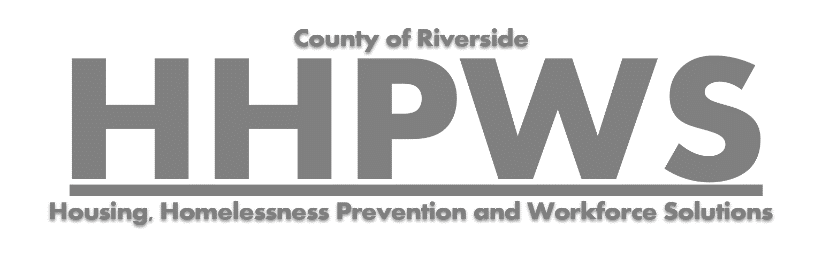 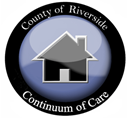 HOMELESS HOUSING, ASSISTANCE AND PREVENTION ROUND 2 (HHAP-2)PERMANENT SUPPORTIVE HOUSING PROGRAM COARC-0004REQUEST FOR PROPOSALS  Opportunity for multi-family housing developers to present proposals to acquire, construct, and/or rehabilitate permanent supportive housing in Riverside County for individuals who are chronically homeless, at risk of chronic homelessness, or homeless November 17, 2021 Housing, Homelessness Prevention and Workforce Solutions (HHPWS)- CoC DivisionHHAP-2 Permanent Supportive Housing Program Competitive Funds Background The California Department of Housing and Community Development (Department) has set aside approximately $300 million in Homeless Housing, Assistance and Prevention Round 2 (HHAP-2) grant funding. This was signed into law by Governor Gavin Newsom on June 29, 2020.  The Riverside County Continuum of Care (CoC) has been allocated $1,566,822. Separately, $1,402,400 is allocated to the Riverside County. National funding allocation can be found here.  On June 4th, 2021, the Riverside County Continuum of Care (CoC) received official notification that it’s application for $1,566,822 in HHAP Round 2 Funding had been approved by the Business, Consumer Services and Housing Agency (BCSH). During its regular Board of Governance meeting on January 14th the Board of Governance provided the Housing, Homelessness Prevention and Workforce Solutions Department (HHPWS) with approval to submit the HHAP Round 2 Application with the following eligible uses and allocation amounts. Staff is now ready to work with the CoC in identifying eligible subrecipients to assist with carrying out each of the activities below and recommends the following strategies to support the creation of new permanent supportive housing units, increase access and exits into permanent housing, and support coordination efforts county-wide to end senior and youth homelessness.Housing, Homelessness Prevention and Workforce Solutions Department (HHPWS) – Continuum of Care Division, on behalf of the Riverside County’s Continuum of Care (CoC) and its Board of Governance, intends to allocate $1,018,434.40 funding the, “Delivery of permanent housing and innovative solutions such as hotel and motel conversions”. HHPWS on behalf of the CoC is seeking to award no more than two (2) qualified developer(s) applying for capital funding through the state’s No Place Like Home (NPLH) and Homekey Initiatives with relevant experience in: Constructing and developing affordable housing and permanent supportive housing; Providing supportive services and housing for low income and special needs populations; and Property management and asset management of multi-family housing communities.      Key features of the program include: A requirement that permanent supportive housing utilize low barrier tenant selection practices that prioritize vulnerable populations and offer flexible, voluntary, and individualized supportive services;  A requirement that the developer commits to securing necessary partnerships with supportive service providers to help coordinate access to other community-based supportive services for residents; and  A restriction on the amount of rent charged for units financed through the HHAP program to be no more than 30 percent of the Area Median Income, as defined in the NPLH and Homekey Program Guidelines.  Population to be Served Permanent supportive housing provided through the  program is intended for individuals who are chronically homeless, at risk of chronic homelessness, or homeless, and are:Prioritized in accordance with Riverside County’s Coordinated Entry System (CES) Policies and Procedures as Amended on May 20, 2021: CES Policies and Procedures  . Please note, the CES’ prioritization policies can be amended at any time and the most current copy can be found at Continuum of Care website .Funding HHAP funding is  competitive, and awards are pursuant to approval by the Riverside County’s Continuum of Care Board of Governance.  Funds awarded under the HHAP Program Guidelines must be fully expended by June 30, 2025.HHPWS has issued this Request for Proposals (RFP) to obtain applications that would use a portion of or the entire capital project allocation in the amount of $1,018,434.30. Applications are permitted to utilize HHAP funds with other available funds from local, state, and federal sources, subject to the HHAP Program Guidelines.   These funds are intended to fill the gap in a development’s financial structure after all other available sources of housing development funds have been explored and utilized to the optimal benefit of the project.  Examples of other available funds may include, Low-Income Housing Tax Credits, Tax Exempt Multifamily Housing Revenue Bonds, California Mental Health Services Act funds, funding from the Federal Home Loan Bank Affordable Housing Program funds, California Department of Housing and Community Development (HCD), other state, federal, and local programs, equity capital and loans from commercial lending institutions.   Timelines/Schedule of Events:The following is tentative information:Inquiries: All inquiries, questions, recommendations shall be submitted to the Primary HHPWS-CoC Contact before the deadline stated in Section 3 Timeline/Schedule of Events. Inquiries, questions, recommendations shall be submitted via email and should reference the section number and title from the RFP. Contract TermThe period of performance anticipated for this solicitation is effective upon signature of an Agreement by both parties, through June 30, 2025, unless terminated earlier. This agreement  shall be based on mutually acceptable services, cost adjustments, and County requirements and there is no obligation by the County to purchase any specified amount of goods or services.	Request for Proposals (RFP) HHPWS – CoC Division is requesting responses from qualified housing developers (hereinafter referred to as “Applicants”) who are interested in HHAP funds. Applicants can propose using all of, or a portion of, the HHAP award of $ 1,018,434.30.    Housing developers with the ability, skills, expertise and experience in the following areas are encouraged to submit applications.  Qualified Housing developers include those that can meet the following:  Construct, acquire and/or rehabilitate affordable housing and permanent supportive housing developments;  Successfully operate and maintain affordable housing and permanent supportive housing developments; Obtain financing and capital necessary to construct and complete a project; and Must have an approval and award for NPLH or Homekey funds by HCD.Objectives  In addition to generating new permanent supportive housing in Riverside County, this RFP has additional objectives:    To identify new permanent supportive housing developments that meet local and State priorities for HHAP funding. To promote confidence and interest in developing HHAP housing from the community of affordable housing and permanent supportive housing developers throughout California and the nation through a streamlined application processes and transparency.  The local application process is intended to identify projects and develop a project pipeline for the stream of funding from the HHAP program and other funding source(s).      To coordinate local funding commitments and processes to identify feasible and competitive development projects. Coordinated funding commitments include No Place Like Home (NPLH) and Homekey Projects. Other funding may be available through various other sources, including certain cities.   Project and Developer Requirements Responses to this RFP will be for the development of up to two (2) or more affordable housing developments with the same minimum units as proposed in Applicant’s No Place Like Home (NPLH) award,  dedicated to the target population defined in the HHAP Program Guidelines. Successful Applicants will assume responsibility for all aspects of the development, including property operations and maintenance, and supportive services, in accordance with applicable federal, state, and local laws, and all applicable housing and financing regulations. Except as otherwise provided in the HHAP Program Guidelines, multi-family rental housing projects submitted under this RFP are also subject to the current Uniform Multifamily Regulations (UMRs) of HCD and may be subject to California competitive bidding and prevailing wage law.  Each qualified project will be evaluated for suitability of HHAP funding.  As noted in Section 7. Background, Sub-Section c. of this RFP, qualifications for an award of HHAP funding is contingent on acceptance and approval of an Applicant for NPLH or Homekey funds by HCD. The total amount of funds awarded shall be consistent with costs associated with NPLH and Homekey assisted units. HHAP developments must demonstrate the integration of HHAP eligible populations with other residents of the project who are not residents of HHAP units as well with the general community in which the project is located. One way that this is accomplished is by ensuring that HHAP units are integrated with other units in the development, and not separated onto separate floors, buildings, areas of the building(s) or locations within the project. Nothing about HHAP units, or their location, will distinguish or identify them as being funded by or reserved for residency by HHAP-eligible residents.   Additionally, Applicants must certify that they will facilitate or provide regular community building activities and architectural design features that promote tenant interaction, as feasible, depending on the scope of the construction or rehabilitation activity.  A Supportive Services Plan and Management Plan, as defined in the NPLH and Homekey Program Guidelines, must include policies that promote participation by tenants in community activities, and impose no restrictions on guests that are not otherwise required by other project funding sources or would not be common in other unsubsidized rental housing in the community.  The tenant selection process for a HHAP project must comply with the requirements of NPLH and Homekey Program Guidelines. Preferential consideration may be provided for affordable housing developments with the following characteristics and attributes:  Project will create new affordable housing units; Project will leverage other forms of resources, including capital financing, housing subsidies and complementary support services;  Project will incorporate green building and resource-efficient technologies exceeding current standards;  Project will include Whole Person Wellness and/or Healthy Homes Planning components;   Project will offer supportive services not mandatory within HHAP guidelines, to include recreational and social activities, educational services, employment services;  Project will offer furnished units for HHAP tenants; and  Project will provide geographic diversity in the overall distribution of HHAP funds across Riverside County and/or will provide permanent supportive housing in a region or community of Riverside County that is considered to be lacking or under-resourced in available permanent supportive housing. Developer Capacity Developer capacity to perform administrative, managerial, and operational functions and to oversee the work necessary for successful completion of the proposed project will be evaluated.  To be eligible for financing, a developer must:  Exhibit prior work and completion of successful developments containing affordable rental housing. Successful developments may include operation, construction, acquisition, acquisition with rehabilitation or any combination of accomplishments that created or preserved affordable rental housing.  Demonstrate project readiness.  Demonstrate leverage of development funds.  Demonstrate leverage of rental or operating subsidies.   Exhibit prior efforts resulting in the successful development and operation of permanent supportive housing.   Provide full disclosure of all associations between partners, contractors, and subcontractors using the form provided in Exhibit C., Full Disclosures. Conflict of interest laws and regulations will be strictly applied. Upon acceptance of a NPLH and Homekey award, HHPWS staff will work with the Applicant to finalize HHAP award.   It is the intention of HHPWS to optimize the development value and gain the greatest benefit from NPLH and Homekey allocations and funding awards.  HHPWS will review all projects for threshold eligibility for competitive and noncompetitive funds as defined in the HHAP Program Guidelines.  It is the intent of HHPWS to select the most “shovel-ready” project(s) and will consider the following, in addition to the other characteristics and attributes described herein, when evaluating applications: Projects that provide new/additional units for the target population; Projects that utilize a low-barrier tenant selection process that prioritizes those with the highest needs for available housing;  Projects that do not layer or compound tenant eligibility criteria for HHAP units to meet the requirements of diverse financing;  Projects that agree to maintain HHAP units separate from other restricted units; and  Projects that will implement and maintain tenant selection practices that comply with the principles of Housing First practices consistent with the core components set forth in Welfare and Institutions Code Section 8255(b) and as referenced in Section 211 of the HHAP Program Guidelines. 	Application Proposal Submission Requirements Format of Proposal Application submissions shall include all of the following: A completed “Exhibit A – Scope of ServicesA completed Exhibit B - Certification Page” A completed “Exhibit C – Full Disclosure” Full disclosure of all associations.  A completed “Exhibit D - Description of existing affordable housing and permanent supportive housing developments”.  Applicants must provide a summary description of 3 successful developments containing affordable and permanent supportive housing and a description of experience in constructing, operating, managing and coordinating supportive services at those developments using Exhibit D to this RFP.   A completed “Exhibit F-Schedule and GANTT/Visual Chart which illustrates the project schedule or Project Schedule of Developer’s choice. A completed   “Exhibit G – Cost Estimate- Funding Request”Confidentiality and Proprietary Information/DataSubsequent to the County's evaluation and proposals, which requires application submission in response to the solicitation process, become the exclusive property of the County. Upon submission of a Applicant’s application, the submission and any pertaining documents is subject to the State of California Public Records Act. Exceptions will be those elements in the California Government Code section 6250 et. seq. (Public Records Act) and which are marked "trade secret," "confidential," or "proprietary." The County shall not be liable or responsible for the disclosure of any such records, including, without limitation, those so marked, if disclosure is required by law, or by an order issued by a court of competent jurisdiction. In the event the County is required to defend an action on a Public Records Act request for any of the aforementioned documents, information, books, records, and/or contents of a Qualification marked "trade secret", "confidential", or "proprietary" the Applicant agrees to defend and indemnify the County from all costs and expenses, including reasonable attorney's fees, in action or liability arising under the Public Records Act. Where applicable, Federal regulations may take precedence over this language. If an Applicant’s application is accepted and an agreement is made with the County, then the Applicant will be required to sign the most current HIPAA Business Associate Addendum (if applicable).  If the County revises the HIPAA Associate Addendum, the Applicant shall sign a new agreement as it becomes available and adhere to the new requirements. Furthermore, under the Health Insurance Portability and Accountability ACT (HIPAA), 42 U.S.C. 1320d et seq. and 162, and 164 (“Privacy Rule and Security Rule”), the Applicant will comply with the Security Rule as a Business Associate, if under an agreement arising from this Solicitation, it receives, maintains or transmits any health information in electronic form in connection with a transaction covered by part 162 of Title 45 of the Code of Federal Regulations.Interpretation of SolicitationThe Applicant must make careful examination and understand all of the requirements, specifications, and conditions stated in the solicitation. If any Applicant planning to submit an application finds discrepancies in or omissions from the solicitation, or is in doubt as to the meaning, a written request for interpretation or correction must be given to the County via email to the Primary HHPWS-CoC Contact as specified in Section 2. Any changes to the solicitation will be made only by written addendum and may be emailed. The County is not responsible for any other explanations or interpretations. If any provision in this agreement is held by a court of competent jurisdiction to be invalid, void or unenforceable, the remaining provisions will nevertheless continue in full force without being impaired or invalidated in any way.  Contractual DevelopmentIf an application is accepted, the County will enter into a contractual agreement with the selected Contractor. A sample of the standard County contract to be used for this project is attached as Exhibit H.  If an agreement cannot be reached, negotiations with the next ranking Applicant shall commence.  Cancellation or ModificationCounty may cancel the procurement process at any time. All applications become the property of the County.  All information submitted in the application becomes “public record” as defined by the State of California upon completion of the procurement process. If any proprietary information is contained in or attached to the application, it must be clearly identified by the Applicant; otherwise, the Applicant agrees that all documents provided may be released to the public after contract award.The procurement process may be canceled after opening, but prior to award if the County determines that cancellation is in the best interest of the County for reasons (but not limited to) such as:Inadequate, ambiguous, or otherwise deficient specifications.The services are no longer required.Proposals received are at an unreasonable cost.Proposal did not arrive in open competition, were collusive, or not submitted in good faith.The County determines, after analysis of the proposals that its needs can be satisfied through a less expensive method.The County reserves the right to amend or modify the project Scope of Services prior to the award of contract, as necessity may dictate, and to reject any applications hereunder.  This solicitation does not commit the County to award a contract or to pay any costs incurred in the preparation of a application in response to this request. The County reserves the right to accept or reject any or all applications received because of this request, to negotiate with any qualified source or to cancel in part or in its entirety this solicitation if it is in the best interest of the County.County Observed Holidays* Note: Thanksgiving Day, which shall be the fourth Thursday in November unless otherwise appointed.Friday following Thanksgiving Day.December 24 and 31 when they fall on Monday.December 26 and January 2, when they fall on Friday. Friday proceeding January 1, February 12, July 4, November 11 or December 25, when such date falls on Saturday, the Monday following such date when such date falls on a SundayEvaluation ProcessApplications will be evaluated based on the criteria to be appropriate by the County, which may include, but not necessarily limited to the following:Applicant’s ability to meet qualification requirements for this funding as noted in Section 7. Background, Sub-Section c. of this RFP. The quantity and locations of facilities. Applicant’s experience and ability. Technical capability and project methodology.Overall best value to the County.References with demonstrated success with similar work to the Scope of Service. (Pass/Fail) Samples submitted. (If applicable)Any other factors the County determines to be appropriate.Applications will be given thorough review. All communication during the application process and review selection phase be directed to the primary HHPWS-CoC contact. Attempts by the Applicant to contact any other County representative may result in disqualification of the Applicant’s application to this or any other solicitation. All evaluation material will be considered confidential and not released by the County. The County reserves the right to split or make the award that is most advantageous to the County.EXHIBIT A - SCOPE OF SERVICES1.  Project and Developer RequirementsPlease provide in detail how:Project will create new affordable housing units; Project will leverage other forms of resources, including capital financing, housing subsidies and complementary support services;  Project will incorporate green building and resource-efficient technologies exceeding current standards;  Project will include Whole Person Wellness and/or Healthy Homes Planning components;   Project will demonstrate the integration of HHAP eligible populations with other residents of the project who are not residents of HHAP units as well with the general community in which the project is located.Project will offer supportive services not mandatory within HHAP guidelines, to include recreational and social activities, educational services, employment services; Project will offer furnished units for HHAP tenants; and  Project will provide geographic diversity in the overall distribution of HHAP funds across Riverside County and/or will provide permanent supportive housing in a region or community of Riverside County that is considered to be lacking or under-resourced in available permanent supportive housing. Developer CapacityPlease describe how applicant will: (must also be attached to application submission) Demonstrate project readiness. Demonstrate leverage of development funds.Demonstrate leverage of rental or operating subsidies.  EXHIBIT B - CERTIFICATION PAGE The undersigned certifies under penalty of perjury that all statements made and submitted in connection with this application are true and correct to the best of the knowledge of the undersigned.  EXHIBIT C - FULL DISCLOSUREApplicants must furnish a full and complete disclosure of all associations between partners, contractors, consultants and sub-contractors that are currently associated with and those that will be associated with any aspect of constructing, developing, managing, financing or owning the proposed project using the form provided.EXHIBIT D - DESCRIPTION OF EXISTING AFFORDABLE HOUSING AND PERMANENT SUPPORTIVE HOUSING DEVELOPMENTS EXHIBIT E - GENERAL APPLICATION REQUIREMENTSApplications shall be submitted in accordance with the standards and specifications contained within this solicitation.The County reserves the right to waive, at its discretion, any irregularity, which the County deems reasonably correctable or otherwise not warranting rejection of the application. The County shall not pay any costs incurred or associated in the preparation of this or any application or for participation in the procurement process. Modification of application, any Applicant that wishes to make modifications to an application already received by the County must withdraw Applicant’s application in order to make the modifications. All modifications must be made in ink or tracked changes, properly initialed by Applicant’s authorized representative, executed, and submitted in accordance with the terms and conditions of this solicitation. It is the responsibility of the Applicant to ensure that modified application is resubmitted before the solicitation submittal deadline.Applicant may withdraw their application at any time prior to the due date and time by submitting notification of withdrawal signed by the Applicant’s authorized agent. Applicant cannot be changed or modified after the date and time designated for receipt.Late application will not be accepted. Postmarks will not be accepted in lieu of this requirement. Proposals submitted to any other County office will be rejected and not accepted.  Faxed, mailed, hand delivered application will not be accepted.Application must be typed uniformly on letter size (8 ½ ” x 11”) sheets of white paper, single sided or double sided, each section clearly titled, with index dividers and each page clearly and consecutively numbered. Application must be clean and suitable for copying. Application must be specific unto themselves. For example, “See Enclosed Manual” will not be considered an acceptable application. The application shall be concise and to the point. Pricing/Delivery/Terms/Tax: All pricing shall be quoted F.O.B. destination, (e.g., cash terms less than 20 days should be considered net) excluding applicable tax, which is a separate line item. The County reserves the right to designate method of freight. The County pays California Sales Tax and is exempt from Federal excise tax. In the event of an extension error, the unit price shall prevail.Other Terms and Conditions - The terms and conditions as indicated in this document and/or attached are hereby included with full force and like effect as if set forth herein. Copies of the applicable Terms and Conditions may be obtained by visiting the Purchasing website at www.Purchasing.co.riverside.ca.us or by contacting Riverside County Purchasing at the number shown above and requesting a copy faxed, or emailed.Period of Firm Pricing - Unless stated otherwise elsewhere in this document, prices shall be firm for 120 days after the closing date, and prior to an award being made. Specification/Changes: Wherever brand names are used, the words "or equal" shall be considered to appear and be a part of the specification. If you are quoting another make or model, cross out our nomenclature and insert yours. If no make or model is stipulated, insert yours. Attach applicable specifications and/or brochures. Variations in manufacturers, design, etc., may be acceptable, Applicant is encouraged to offer them as alternatives; however, the County reserves the right to reject those alternatives as nonresponsive.Recycled Material: Wherever possible, the County is looking for items made from, or containing in part, recycled material. Applicant is encouraged to use items containing recycled material as an alternative for the items specified; however, the County reserves the right to reject those alternatives as nonresponsive.Method of Award: The County reserves the right to reject any or all offers, to waive any discrepancy or technicality and to split or make the award in any manner determined by the County to be most advantageous to the County. The County recognizes that prices are only one of several criteria to be used in judging an offer and the County is not legally bound to accept the lowest offer.Federal Exclusion List: If federally or State funded, the potential bidder must go to the following website (https://www.sam.gov/portal/public/SAM) and submit a printout with their proposal that verifies that the contractor is not listed on the Excluded Parties Listing System (EPLS) (Executive Order 12549, 7 CFR Part 3017, 45 CFR Part 76, and 44 CFR Part 17). If awarded a contract, awarded vendor must notify the County immediately if debarred at any time during the contract period.EXHIBIT F – SCHEDULE AND GANTT/VISUAL CHART The Applicant shall provide a proposed project schedule in both written format and Gantt Chart or visual format of Applicant’s choice. The schedule proposal shall show the schedule to complete all services outlined in this solicitation. The written format shall include, at a minimum: Breakdown for the completion of, at minimum, the tasks as stated in Exhibit A, and deliverable(s) by Prime Consultant and Sub-Consultant Prime Consultant and Sub-Consultant personnel names, staff positions, and breakdown of estimated personnel hours for staff assigned for each task or deliverable, A brief description of how the Prime Consultant will present their analysis, findings, and ensure the project will stay on schedule. This may be included as an appendix or supplement. Format for each deliverable to be presented to the City. The Gantt Chart or visual format shall include, at a minimum: Proposed start date, end date, and total calendar days for a draft to be submitted to the City Proposed start date, end date, and total calendar days for a final deliverable to be submitted to the City Key milestones throughout the course of the project. The Applicant may present schedule in an alternative format of their choosing provided that the County is able to determine and ensure all key work elements and objectives are clearly met, and an overview of the number of hours for each Applicant and Sub-Applicant per task for all deliverables. The prime consultant may propose optional or additional tasks. The County reserves the right to accept or deny the Applicant proposed optional and/or additional tasks.EXHIBIT G – COST ESTIMATE/FUNDING REQUESTApplicant shall list all anticipated costs associated with the development. The costs shall be broken down by each phase of the work and the cost of materials. The County prefers the Applicant to utilize the same structure as outlined below. If more space is needed please use the same format and continue on a separate page.  EXHIBIT H- SAMPLE AGREEMENTSUBRECIPIENT AGREEMENT                    FOR THE 2021 HOMELESS HOUSING, ASSISTANCE, AND PREVENTION (HHAP) PROGRAMCAPITAL IMPROVEMENT PROJECTS	This SUBRECIPIENT AGREEMENT FOR THE 2021 HOMELESS HOUSING, ASSISTANCE, and PREVENTION (HHAP) PROGRAM CAPITAL IMPROVEMENT PROJECTS (“AGREEMENT”) is made and entered into as of this ______ day of __________, 2021, by and between the COUNTY OF RIVERSIDE, a political subdivision of the State of California, (“COUNTY”) and [SUBRECIPIENT/AGENCY NAME], a California nonprofit corporation, ("SUBRECIPIENT").  COUNTY and SUBRECIPIENT are individually referred to herein as a “Party” and collectively referred to herein as the “Parties.” RECITALS	WHEREAS, pursuant to Chapter 6 (commencing with Section 50216) of Part 1 of Division 31 of the Health and Safety Code, and all other relevant provisions established under AB 101 (Chapter 159, Statutes of 2019), the State of California has established the Homeless Housing, Assistance, and Prevention Program (PROGRAM), administered by the California Homeless Coordinating and Financing Council in the Business, Consumer Services and Housing Agency (BCSH); and,	WHEREAS, HHAP provides one-time block grant funds to Continuums of Care, cities with populations of 300,000 or more, and Counties to support regional coordination and expand or develop local capacity to address their immediate homelessness challenges; and,	WHEREAS, the COUNTY has been designated as the Administrative Entity to provide coordination and administration of the  County of Riverside Continuum of Care (“CoC”);	WHEREAS, on [DATE], the COUNTY received notice from BCSH that the COUNTY was awarded [$DOLLAR AMOUNT]in HHAP funds; and,	WHEREAS, the COUNTY entered into [Standard Agreement Number 21-HHAP-00079] with the State of California to receive one million, five hundred sixty-six thousand, eight hundred and seventy-two dollars and no cents ($1,566,822.00) of HHAP funds; and,	WHEREAS, the COUNTY desires to contract with SUBRECIPIENT for eligible uses of HHAP funds that are consistent with Chapter 6 (commencing with Section 50216) of Part 1 of Division 31 of the Health and Safety Code, and all other relevant provisions including, but not limited to, Section 50219 (c)(1-8) of the Health and Safety Code, for one or more of the following eligible expenditures: (1) Rental assistance and rapid rehousing; (2) Operating subsidies in new and existing affordable or supportive housing units, emergency shelters, and navigation centers. Operating subsidies may include operating reserves; (3) Incentives to landlords, including, but not limited to, security deposits and holding fees); (4) Outreach and coordination, which may include access to job programs, to assist vulnerable populations in accessing permanent housing and to promote housing stability in supportive housing; (5) Systems support for activities necessary to create regional partnerships and maintain a homeless services and housing delivery system particularly for vulnerable populations including families and homeless youth; (6) Delivery of permanent housing and innovative housing solutions such as hotel and motel conversions; (7) Prevention and shelter diversion to permanent housing; and (8) New navigation centers and emergency shelters based on demonstrated need; and, 		 WHEREAS, SUBRECIPIENT is a nonprofit organization and the owner of real property more commonly known as [ADDRESS], [CITY],  CA  [ZIPCODE] (collectively, “PROPERTY”); and, 	WHEREAS, SUBRECIPIENT has submitted a proposal to the COUNTY for capital improvements to the PROPERTY and will enter into an agreement with a contractor(s) (“Contractor(s)”) to make such capital improvements to the PROPERTY; and,	WHEREAS, the capital improvements to the PROPERTY will assist the COUNTY in addressing the immediate emergency needs of homeless individuals and individuals at imminent risk of homelessness in the service area of the CoC; and,	WHEREAS, SUBRECIPIENT wishes to receive HHAP funds to pay for the capital improvements to the PROPERTY; and,	WHEREAS, the Parties desire to enter in this AGREEMENT to provide for the grant of HHAP funds by COUNTY to SUBRECIPIENT for the capital improvements to the PROPERTY as more specifically set forth below;	NOW, THEREFORE, in consideration of the foregoing, and the promises and mutual covenants and conditions herein after set forth, the SUBRECIPIENT and COUNTY hereby agree as follows:INCORPORATION OF RECITALS.  COUNTY and SUBRECIPIENT acknowledge and agree that the above recitals are true and correct and are hereby made part of this AGREEMENT.  PURPOSE OF AGREEMENT.  The purpose of this AGREEMENT is to set forth the terms and conditions by which COUNTY will grant up to [$DOLLAR AMOUNT] in HHAP funds (“HHAP GRANT”) for capital improvements to the PROPERTY upon the terms and conditions set forth herein and in the Scope of Work and Schedule of Performance attached hereto as Exhibit “B” and incorporated herein by this reference (“WORK”).    TERM OF AGREEMENT. The term of this AGREEMENT shall commence on the Effective Date (defined below) and shall terminate on [DATE], unless terminated earlier as provided herein.  SCOPE OF WORK AND SCHEDULE OF PERFORMANCE.  SUBRECIPIENT shall cause the WORK to be performed pursuant to this AGREEMENT at the PROPERTY.Both COUNTY and SUBRECIPIENT have reviewed and approved the WORK to be performed to the PROPERTY pursuant to this AGREEMENT (Exhibit “B” and “C”); andThe PROPERTY shall be improved in accordance with and within the limitations established in the WORK (Exhibit “B” and “C”) and subsequent plans and specifications approved by the COUNTY pursuant to this AGREEMENT, and any and all permits issued by the COUNTY and/or any other governmental entity with jurisdiction over the WORK. HHAP GRANT TERMS. The HHAP GRANT from the COUNTY to the SUBRECIPIENT shall be used to pay for costs associated with the WORK.  Expenditure of HHAP GRANT. SUBRECIPIENT agrees that one hundred percent (100%) of the HHAP GRANT must be expended by [DATE].  “Expended” means that all HHAP funds that have been obligated have been fully paid and receipted, and no invoices remain outstanding.  Any part of the HHAP GRANT paid to SUBRECIPIENT, but not expended by that date shall be returned to COUNTY within ten (10) calendar days to be returned to BCSH.  HHAP GRANT Amount. The amount of the HHAP GRANT shall not exceed the maximum total amount of [$DOLLAR AMOUNT], including all expenses. SUBRECIPIENT agrees and acknowledges that the HHAP GRANT amount is intended to cover the total costs of the WORK.  However, in the event the total cost of the WORK exceeds the HHAP GRANT amount, SUBRECIPIENT shall be responsible for payment of any such amounts in excess of the HHAP GRANT amount for the WORK.  COUNTY shall not be responsible for any amounts greater than the HHAP GRANT amount.Disbursement of HHAP GRANT.  The HHAP GRANT shall be disbursed to the SUBRECIPIENT pursuant to the process set out in section 9 below.Advances.  COUNTY may issue a one-time advance payment to SUBRECIPIENT in an amount not to exceed twenty-five percent (25%) of the HHAP GRANT upon written request by the SUBRECIPIENT. Such written request must be submitted on SUBRECIPIENT letterhead and SUBRECIPIENT shall complete the 2076A form and 2076B form (Exhibit “F”).  If an advance is issued, the advance will be recouped from the full amount of each monthly claim that is submitted. No additional payments will be made until the advance is completely recouped. HHPWS reserves the right, in its sole discretion, to approve or deny an advance request based on funding availability.	SUBRECIPIENT shall place the advance in an interest-bearing account.  All proceeds from the interest-bearing account established by the SUBRECIPIENT for the deposit of HHAP funds, along with any interest-bearing accounts opened by SUBRECIPIENT’s Contractor(s), including subcontractors, for the deposit of HHAP funds, must be used for HHAP-eligible activities.  Sufficiency of Funds.  The obligation of COUNTY for payment of the HHAP GRANT under this AGREEMENT is contingent upon and limited by the availability of funding from which payment can be made.  This AGREEMENT is valid and enforceable only if sufficient funds are made available by legislative appropriation.  In addition, this AGREEMENT is subject to any other additional restrictions, limitations or conditions, or statutes, regulations or any other laws, whether federal or those of the State of California, or of any agency, department, or any political subdivision of the federal or State of California governments, which may affect the provisions, terms or funding of this AGREEMENT in any manner. There shall be no legal liability for payment on the part of COUNTY unless funds are made available for such payment. In the event such funds are not forthcoming for any reason, COUNTY shall immediately notify SUBRECIPIENT in writing and this AGREEMENT shall be deemed terminated and be of no further force or effect.  In the event the funding is reduced, COUNTY shall immediately notify SUBRECIPIENT in writing and it is mutually agreed that COUNTY has the option to immediately terminate this AGREEMENT or to amend this AGREEMENT to reflect the reduction of funds. COUNTY shall make all payments to SUBRECIPIENT that were properly earned prior to the unavailability or reduction of funding.Covenant Agreement.  In consideration for the HHAP GRANT, SUBRECIPIENT agrees to be bound by the covenants, conditions, and restrictions set forth in the covenant agreement, attached hereto as Exhibit “G” and incorporated herein by this reference (“COVENANT AGREEMENT”).  As a condition precedent to the COUNTY’s disbursement of the HHAP GRANT, SUBRECIPIENT shall execute and record in the Official Records, the COVENANT AGREEMENT.  The COVENANT AGREEMENT sets forth, among other things, use restrictions, transfer restrictions, maintenance obligations, and non-discrimination covenants.  The COVENANT AGREEMENT shall run with the land in favor of the COUNTY and shall remain in effect for the term set forth in the COVENANT AGREEMENT.  A breach of the COVENANT AGREEMENT shall be a material breach of this AGREEMENT.  This provision shall survive the termination and expiration of this AGREEMENT. NOTICE TO PROCEED.  SUBRECIPIENT shall not initiate or incur expenses for the WORK covered under the terms of this AGREEMENT including, but not limited to, executing a contract with the Contractor(s), prior to receiving written authorization from COUNTY to proceed (“Notice to Proceed”).  CONTRACT WITH CONTRACTOR(S).  After receiving the Notice to Proceed, SUBRECIPIENT shall promptly enter into a contract with the Contractor(s).    SUBRECIPIENT shall ensure that the Contractor(s) are skilled in the professional calling necessary to perform the WORK and have the requisite experience and knowledge necessary to perform the WORK.  SUBRECIPIENT shall ensure that the Contractor(s) perform the WORK in conformance to and consistent with the standards generally recognized as being employed by professionals in the same discipline in the State of California.  SUBRECIPIENT shall verify that Contractor(s) possesses current and valid licenses and certifications in compliance with any local, State, and Federal laws and regulations relative to the WORK to be performed and that the WORK will be performed by properly trained and licensed staff.SUBRECIPIENT shall require the WORK to be carried out in compliance with all applicable laws, including, but not limited to, all State and Federal laws, rules, and regulations that pertain to construction, health and safety, labor, fair employment practices, environmental protection, equal opportunity, fair housing, and all other matters applicable and/or related to the HHAP, the SUBRECIPIENT, the SUBRECIPIENT’s Contractor(s), including subcontractors, and the WORK.   In the event that there is a conflict between the various laws or regulations that may apply, the SUBRECIPIENT shall ensure that the Contractor(s) complies with the more restrictive law or regulation. SUBRECIPIENT shall ensure that Contractor(s) will complete the WORK in accordance with the expenditure deadlines set forth in this AGREEMENT.PRE-CONSTRUCTION CONFERENCE. After entering into a contract with the Contractor(s), SUBRECIPIENT shall coordinate a pre-construction conference between COUNTY, SUBRECIPIENT and the Contractor(s) to review the finalized labor and materials needed for the WORK. Any changes to the finalized WORK shall be in writing and mutually agreed upon by COUNTY and SUBRECIPIENT. DISBURSEMENT OF FUNDS.  The COUNTY shall pay to the SUBRECIPIENT the HHAP GRANT amount on a reimbursable basis for all COUNTY-approved costs in accordance with the line item budget attached hereto as Exhibit “A” and incorporated herein by this reference. The SUBRECIPIENT shall submit to COUNTY, not more often than monthly, a certified statement setting forth in detail the expenditures made for which it is asking reimbursement along with pertinent supporting documentation. The COUNTY shall promptly review the monthly expenditure statement and reimburse the SUBRECIPIENT for the COUNTY-approved costs in accordance with its usual accounting procedures. The COUNTY may require from SUBRECIPIENT such supporting documentation as may be necessary and appropriate for the COUNTY to make its determination as to allowable costs. Each disbursement of the HHAP GRANT shall be made within forty-five (45) days after SUBRECIPIENT has submitted to the COUNTY a complete and written approved statement of expenditures. COUNTY has the authority to withhold disbursements of the HHAP GRANT under this AGREEMENT pending a final determination by COUNTY of questioned expenditures.  In the event BCSH or the COUNTY determines any expenditures claimed by SUBRECIPIENT and paid by COUNTY were ineligible for HHAP funding, the SUBRECIPIENT shall reimburse the COUNTY the amount of the expenditures reimbursed and so disallowed and/or COUNTY may deduct and retain the amount of the expenditures reimbursed and so disallowed from any amount owed to SUBRECIPIENT.  For this AGREEMENT, SUBRECIPIENT shall send the expenditure statements to:				Housing, Homelessness Prevention and Workforce Solutions	          3403 10th Street, Suite 300                                                    	                           Riverside, CA 92501                                               		                                                                              COUNTY shall retain five percent (5%) of the HHAP GRANT amount until completion of the WORK as determined by COUNTY.  The term “completion” shall mean the point in time when all of the following shall have occurred: (1) the PROPERTY has been improved in accordance with this AGREEMENT, including the Scope of Work, and (2) COUNTY and SUBRECIPIENT have inspected and accepted the WORK as completed by the Contractor(s) in accordance with section 10 below.INSPECTION OF COMPLETED WORK. Without limiting COUNTY’s disclaimer of responsibility for the WORK, upon completion of the WORK, COUNTY and SUBRECIPIENT shall inspect the WORK completed by the Contractor(s). Upon inspection and acceptance of the completed WORK by SUBRECIPIENT and COUNTY, COUNTY shall make final payment to SUBRECIPIENT in accordance with section 9 above.  WARRANTY FOR CAPITAL IMPROVEMENTS.  SUBRECIPIENT acknowledges and agrees that its Contractor(s) shall be required to provide a minimum of one (1) year warranty and guarantee for all labor and a minimum manufacturer’s warranty and guarantee for all material installed.  CONTRACTOR(S) IS RESPONSIBLE FOR ALL WORK.  Notwithstanding anything to the contrary contained herein, the COUNTY neither undertakes nor assumes nor has any responsibility or duty to SUBRECIPIENT or to any third party to review, inspect, supervise, pass judgment upon or inform SUBRECIPIENT or any third party of any matter in connection with the WORK, whether regarding the quality, adequacy or suitability of the plans, any labor, service, equipment or material furnished to the PROPERTY, any person furnishing the same, or otherwise. SUBRECIPIENT and all third parties shall rely upon its or their own judgment regarding such matters, and any review, inspection, supervision, exercise of judgment or information supplied to SUBRECIPIENT or to any third party by the COUNTY in connection with such matter is for the public purpose of improving the PROPERTY, and neither SUBRECIPIENT nor any third party is entitled to rely thereon. The COUNTY shall not be responsible for any of the WORK of construction, or improvement of the PROPERTY.  In the event some part of the WORK completed fails to give SUBRECIPIENT satisfaction, SUBRECIPIENT acknowledges and agrees that the Contractor(s) is the party responsible for all warranty repairs, not the COUNTY.  SUBRECIPIENT shall contact the Contractor(s) for any assistance in connection with the aforementioned matters.  SUBRECIPIENT acknowledges and agrees to make every effort to notify the Contractor(s) in the event SUBRECIPIENT is not satisfied with the WORK and give the Contractor(s) a reasonable opportunity to correct the problem.  Should the Contractor(s) be unresponsive, SUBRECIPIENT shall have the right to pursue corrective action through the State of California, Contractor’s License Board, in addition to any other remedies available to SUBRECIPIENT in law or equity.RIGHTS OF ACCESS. Commencing upon the Effective Date, representatives of the COUNTY shall have the reasonable right of access to the PROPERTY, upon 24 hours’ written notice to SUBRECIPIENT (except in the case of an emergency, in which case COUNTY shall provide such notice as may be practical under the circumstances), without charges or fees, during normal construction hours during the period of construction for the purposes of, including, but not limited to, the general inspection of the WORK being performed related to this AGREEMENT. SUBRECIPIENT CERTIFICATIONS: The SUBRECIPIENT certifies the following:SUBRECIPIENT provided true and accurate information on proposals to COUNTY and has not misrepresented SUBRECIPIENT’s eligibility for the HHAP GRANT;SUBRECIPIENT has notified its insurance company about the WORK to be performed pursuant to this AGREEMENT; andSUBRECIPIENT hereby represents and warrants that neither the execution and delivery of this AGREEMENT, including any attachments hereto or documents related to this AGREEMENT nor the incurrence of the SUBRECIPIENT’s obligations herein, nor the consummation of the transactions herein contemplated, nor compliance with the terms of this AGREEMENT and the documents referenced herein conflict with or result in the material breach of any terms, conditions or provisions of, or constitute a default under, any note or other evidence of indebtedness or any contract, indenture, mortgage, deed of trust, loan, lease or other agreements or instruments to which SUBRECIPIENT is a party.SUBRECIPIENT DUTIES. In addition to the SUBRECIPIENT obligations set forth in this AGREEMENT, SUBRECIPIENT shall adhere to the following:SUBRECIPIENT, at all times, shall cooperate with COUNTY and Contractor(s);andSUBRECIPIENT shall not materially change or amend the WORK without written consent of the COUNTY. TERMINATION.  COUNTY may, at any time, terminate this AGREEMENT under mutual consent with SUBRECIPIENT, in whole or in part, without cause upon giving thirty (30) calendar days written notice served on SUBRECIPIENT stating the extent and effective date of termination. COUNTY may, at any time, upon fourteen (14) calendar days written notice, terminate this AGREEMENT for cause, if SUBRECIPIENT refuses or fails to comply with the terms of this AGREEMENT, or fails to make progress that may endanger performance and does not cure such failure within a period of not less than fifteen (15) days. Cause shall include, but is not limited to:SUBRECIPIENT’s violation of any terms or conditions of this AGREEMENT, [Standard Agreement Number 21-HHAP-00079], or the COVENANT AGREEMENT;SUBRECIPIENT’s use of, or SUBRECIPIENT permitting the use of HHAP funds provided under this AGREEMENT for any ineligible activities;  SUBRECIPIENT’s failure to comply with the deadlines set forth in this AGREEMENT or [Standard Agreement Number 21-HHAP-00079]SUBRECIPIENT’s violation of any federal or state laws or regulations; orWithdrawal of BCSH’s expenditure authority.After receipt of the notice of termination, SUBRECIPIENT shall within ten (10) calendar days of the notice of termination, return all unexpended HHAP funds received by SUBRECIPIENT to COUNTY. After termination, COUNTY shall make payment only for the WORK properly performed up to the date of termination in accordance with this AGREEMENT.In addition to the other remedies that may be available to COUNTY in law or equity for breach of this AGREEMENT, COUNTY may: Bar the SUBRECIPIENT from applying for future HHAP funds;ii)	Revoke any other existing HHAP award(s) to the SUBRECIPIENT;iii) 	Require repayment of HHAP funds disbursed and expended under this AGREEMENT; Require the immediate return to COUNTY of all funds derived from the use of HHAP funds including, but not limited to recaptured funds and returned funds; v)	Seek, in a court of competent jurisdiction, an order for specific performance of the defaulted obligation or the appointment of a receiver to complete the technical assistance in accordance with HHAP requirements; andSeek such other remedies as may be available under this AGREEMENT or any law.SUBRECIPIENT’s rights under this AGREEMENT shall terminate (except for fees accrued prior to the date of termination) upon dishonesty or willful and material breach of this AGREEMENT by SUBRECIPIENT; or in the event of SUBRECIPIENT’s unwillingness or inability, for any reason whatsoever, to materially perform the terms of this AGREEMENT. In such an event, SUBRECIPIENT shall not be entitled to any further compensation under this AGREEMENT.The rights and remedies of COUNTY provided in this section shall be cumulative and not exclusive and are in addition to any other rights or remedies provided by law or this AGREEMENT.HOLD HARMLESS AND INDEMNIFICATION.SUBRECIPIENT shall indemnify and hold harmless the COUNTY and its Agencies, Districts, Special Districts and Departments, their respective directors, officers, Board of Supervisors, elected and appointed officials, employees, agents and representatives from any liability, action, claim, or damage whatsoever, based or asserted upon any services provided or actions caused by SUBRECIPIENT, its officers, employees, subcontractors, agents, or representatives, or Contractor(s), their officers, employees, subcontractors, agents, or representatives, arising out of or in any way relating to this AGREEMENT, including but not limited to property damage, bodily injury, death or any other element of any kind or nature whatsoever resulting from any service related to the WORK provided by SUBRECIPIENT or Contractor(s), their officers, employees, subcontractors, agents, or representatives; SUBRECIPIENT shall defend, at its sole expense, including all costs and fees (including but not limited to attorney fees, cost of investigation, defense and settlements or awards) the COUNTY and its Agencies, Districts, Special Districts and Departments, their respective directors, officers, Board of Supervisors, elected and appointed officials, employees, agents and representatives in any claim or action based upon such alleged acts, omissions, or services.With respect to any action or claim subject to indemnification herein by SUBRECIPIENT, SUBRECIPIENT shall, at its sole cost, have the right to use counsel of its own choice and shall have the right to adjust, settle, or compromise any such action or claim without the prior consent of COUNTY; provided, however, that any such adjustment, settlement or compromise in no manner whatsoever limits or circumscribes SUBRECIPIENT’s indemnification to COUNTY as set forth herein.SUBRECIPIENT’s obligation hereunder shall be satisfied when SUBRECIPIENT has provided to COUNTY the appropriate form of dismissal relieving COUNTY from any liability for the action or claim involved.The specified insurance limits required in this AGREEMENT shall in no way limit or circumscribe SUBRECIPIENT’s obligations to indemnify and hold harmless the COUNTY herein from third party claims.  The hold harmless and indemnification obligations set forth herein shall survive the termination and expiration of this AGREEMENT. INSURANCE.  Without limiting or diminishing the SUBRECIPIENT’S obligation to indemnify or hold the COUNTY harmless, SUBRECIPIENT shall procure and maintain or cause to be maintained, at its sole cost and expense, the following insurance coverages during the term of this AGREEMENT.  As respects to the insurance section only, the COUNTY herein refers to the County of Riverside, its Agencies, Districts, Special Districts, and Departments, their respective directors, officers, Board of Supervisors, employees, elected or appointed officials, agents or representatives as Additional Insureds.Property Insurance:SUBRECIPIENT shall maintain property insurance and flood insurance on the PROPERTY, listing the COUNTY as Additional Insured for the term of this AGREEMENT. SUBRECIPIENT shall keep the improvements now existing or hereafter erected on the PROPERTY insured against loss by fire, hazards included within the term “extended coverage,” and such other hazards, including floods or flooding. This insurance shall be maintained in the amount of the replacement value of the PROPERTY.Workers’ Compensation:If the SUBRECIPIENT has employees as defined by the State of California, the SUBRECIPIENT shall maintain statutory Workers' Compensation Insurance (Coverage A) as prescribed by the laws of the State of California. Policy shall include Employers’ Liability (Coverage B) including Occupational Disease with limits not less than $1,000,000 per person per accident. The policy shall be endorsed to waive subrogation in favor of the COUNTY.Commercial General Liability:Commercial General Liability insurance coverage, including but not limited to, premises liability, unmodified contractual liability, products and completed operations liability, personal and advertising injury, and cross liability coverage, covering claims which may arise from or out of SUBRECIPIENT’s performance of its obligations hereunder. Policy shall name the COUNTY as Additional Insured.  Policy’s limit of liability shall not be less than $2,000,000 per occurrence combined single limit.  If such insurance contains a general aggregate limit, it shall apply separately to this AGREEMENT or be no less than two (2) times the occurrence limit.Vehicle Liability:If vehicles or mobile equipment are used in the performance of the obligations under this AGREEMENT, then SUBRECIPIENT shall maintain liability insurance for all owned, non-owned or hired vehicles so used in an amount not less than $1,000,000 per occurrence combined single limit.  If such insurance contains a general aggregate limit, it shall apply separately to this AGREEMENT or be no less than two (2) times the occurrence limit. Policy shall name the COUNTY as Additional Insured.All Risk Builder’s Insurance:      SUBRECIPIENT shall cause its Contractor(s) to procure all risk builder’s insurance for the duration of the WORK to be performed to the PROPERTY. Contractor(s) shall provide a policy of builder’s all risk (course of construction) insurance coverage including (if the WORK is located in an earthquake or flood zone or if required on financed or bond financing arrangements) coverage for earthquake and flood, covering the SUBRECIPIENT, Contractor and every subcontractor, of every tier, for the duration of the WORK to be performed to the PROPERTY, including property to be used in the construction of the WORK while such property is at off-site storage locations or while in transit or temporary off-site storage.  Such policy shall include, but not be limited to, coverage for fire, collapse, faulty workmanship, debris removal, expediting expense, fire department service charges, valuable papers and records, trees, grass, shrubbery and plants.  If scaffolding, falsework and temporary buildings are insured separately by the Contractor(s) or others, evidence of such separate coverage shall be provided to SUBRECIPIENT prior to the start of the WORK.  Such policy shall be written on a completed value form.  Such policy shall also provide coverage for temporary structures (on-site offices, etc.), fixtures, machinery and equipment being installed as part of the WORK.  Contractor(s) shall be responsible for any and all deductibles under such policy. Upon request by COUNTY, SUBRECIPIENT shall cause its Contractor(s) to declare all terms, conditions, coverages and limits of such policy. Professional Liability:If applicable, SUBRECIPIENT shall cause its Contractor(s) to procure and maintain Professional Liability Insurance providing coverage for the Contractor’s performance of WORK included within this AGREEMENT, with a limit of liability of not less than $1,000,000 per occurrence and $2,000,000 annual aggregate. If Contractor’s Professional Liability Insurance is written on a claims made basis rather than an occurrence basis, such insurance shall continue through the term of this AGREEMENT and SUBRECIPIENT shall cause Contractor(s) to purchase at its sole expense either 1) an Extended Reporting Endorsement (also, known as Tail Coverage); or 2) Prior Dates Coverage from new insurer with a retroactive date back to the date of, or prior to, the inception of this AGREEMENT; or 3) demonstrate  through Certificates of Insurance that Contractor(s) has maintained continuous coverage with the same or original insurer. Coverage provided under items; 1), 2), or 3) shall continue as long as the law allows.g) 	General Insurance Provisions - All lines:i)	Any insurance carrier providing insurance coverage hereunder shall be admitted to the State of California and have an A M BEST rating of not less than A: VIII (A:8) unless such requirements are waived, in writing, by the COUNTY Risk Manager.  If the COUNTY Risk Manager waives a requirement for a particular insurer such waiver is only valid for that specific insurer and only for one policy term.ii)	The SUBRECIPIENT must declare its insurance self-insured retentions for each coverage required herein.  If such self-insured retentions exceed $500,000 per occurrence each such retention shall have the prior written consent of the COUNTY Risk Manager before the commencement of operations under this AGREEMENT.  Upon notification of self-insured retention unacceptable to the COUNTY, and at the election of the COUNTY Risk Manager, SUBRECIPIENT’s carriers shall either; 1) reduce or eliminate such self-insured retention as respects this AGREEMENT with the COUNTY, or 2) procure a bond which guarantees payment of losses and related investigations, claims administration, and defense costs and expenses.iii)	SUBRECIPIENT shall cause SUBRECIPIENT’s insurance carrier(s) to furnish the COUNTY with either 1) a properly executed original Certificate(s) of Insurance and certified original copies of Endorsements effecting coverage as required herein, and 2) if requested to do so orally or in writing by the COUNTY Risk Manager, provide original Certified copies of policies including all Endorsements and all attachments thereto, showing such insurance is in full force and effect. Further, said Certificate(s) and policies of insurance shall contain the covenant of the insurance carrier(s) that thirty (30) calendar days written notice shall be given to the COUNTY prior to any material modification, cancellation, expiration or reduction in coverage of such insurance.  iv)	In the event of a material modification, cancellation, expiration, or reduction in coverage, this AGREEMENT shall terminate forthwith, unless the COUNTY receives, prior to such effective date, another properly executed original Certificate of Insurance and original copies of endorsements or certified original policies, including all endorsements and attachments thereto evidencing coverage’s set forth herein and the insurance required herein is in full force and effect. SUBRECIPIENT shall not commence operations until the COUNTY has been furnished original Certificate (s) of Insurance and certified original copies of endorsements and if requested, certified original policies of insurance including all endorsements and any and all other attachments as required in this section.  An individual authorized by the insurance carrier to do so on its behalf shall sign the original endorsements for each policy and the Certificate of Insurance.v)	It is understood and agreed to by the Parties hereto that the SUBRECIPIENT’s insurance shall be construed as primary insurance, and the COUNTY's insurance and/or deductibles and/or self-insured retention’s or self-insured programs shall not be construed as contributory.vi)	If, during the term of this AGREEMENT or any extension thereof, there is a material change in the WORK; or, there is a material change in the equipment to be used in the performance of the WORK; or, the term of this AGREEMENT, including any extensions thereof, exceeds five (5) years, the COUNTY reserves the right to adjust the types of insurance required under this AGREEMENT, if in the COUNTY Risk Manager's reasonable judgment, the amount or type of insurance carried by the SUBRECIPIENT  has become inadequate.vii) SUBRECIPIENT shall pass down the insurance obligations contained herein to all tiers of subcontractors, including Contractor(s), working under this AGREEMENT.viii)	The insurance requirements contained in this AGREEMENT may be met with a program(s) of self-insurance acceptable to the COUNTY.ix) SUBRECIPIENT agrees to notify COUNTY of any claim by a third party or any incident or event that may give rise to a claim arising from the performance of this AGREEMENT.INDEPENDENT CAPACITY.  SUBRECIPIENT shall act at all times in an independent capacity during the term of this AGREEMENT, and shall not act as, shall not be, nor shall in any manner be construed or deemed to be agents, officers, or employees of COUNTY.  It is expressly understood and agreed that the SUBRECIPIENT (including its employees, agents and subcontractor’s, including Contractor(s)) shall in no event be entitled to any benefits to which COUNTY employees are entitled, including but not limited to overtime, any retirement benefits, worker's compensation benefits, and injury leave or other leave benefits.  There shall be no employer-employee relationship between the Parties; the SUBRECIPIENT shall hold the COUNTY harmless from any and all claims that may be made against the COUNTY based upon any contention by a third party that an employer-employee relationship exists by reason of this AGREEMENT. Nothing contained in this AGREEMENT shall be deemed or construed to create a lending partnership, other partnership, joint venture, or any other relationship between the Parties hereto, or cause COUNTY to be responsible in any way for the debts or obligations of SUBRECIPIENT, or any other party.  It is further understood and agreed by the Parties that the SUBRECIPIENT in the performance of this AGREEMENT is subject to the control or direction of the COUNTY merely as to the results to be accomplished and not as to the means and methods for accomplishing the results.NOTICES.  Each notice, request, demand, consent, approval or other communication (hereinafter in this section referred to collectively as “notices” and referred to singly as a “notice”) which the COUNTY or SUBRECIPIENT is required or permitted to give to the other Party pursuant to this AGREEMENT shall be in writing and shall be deemed to have been duly and sufficiently given if: (a) personally delivered with proof of delivery thereof (any notice so delivered shall be deemed to have been received at the time so delivered); or (b) sent by Federal Express (or other similar national overnight courier) designating early morning delivery (any notice so delivered shall be deemed to have been received on the next business day following receipt by the courier); or (c) sent by United States registered or certified mail, return receipt requested, postage prepaid, at a post office regularly maintained by the United States Postal Service (any notice so sent shall be deemed to have been received two days after mailing in the United States), addressed to the respective Parties as follows (or at such other address as COUNTY may designate in writing to SUBRECIPIENT and SUBRECIPIENT may designate in writing to COUNTY pursuant to this section):COUNTY					SUBRECIPIENTHHPWS 					[SUBRECIPIENT/AGENCY NAME]Heidi Marshall, Director			[CONTACT NAME]3403 10th Street, Suite 300			[ADDRESS] [CITY, STATE, ZIPCODE]						RECORDS, INSPECTIONS, AND AUDITSAll performance, including services, workmanship, materials, facilities or equipment utilized in the performance of this AGREEMENT, shall be subject to inspection and test by COUNTY or any other regulatory agencies at all times. This may include, but is not limited to, monitoring or inspecting the SUBRECIPIENT’s and/or the Contractor’s(s’) performance through any combination of on-site visits, inspections, evaluations, and SUBRECIPIENT and/or Contractor self-monitoring. SUBRECIPIENT shall cooperate with any inspector or COUNTY representative reviewing compliance with this AGREEMENT and permit access to all necessary locations, equipment, materials, or other requested items. SUBRECIPIENT shall establish sufficient procedures to self-monitor the quality of WORK under this AGREEMENT and shall permit COUNTY or other inspector to assess and evaluate SUBRECIPIENT’s and/or Contractor’s(s’) performance at any time, upon reasonable notice to the SUBRECIPIENT.SUBRECIPIENT agrees that COUNTY, BCSH, or their designees, shall have the right to review, obtain, and copy all records and supporting documentation pertaining to performance of this AGREEMENT. SUBRECIPIENT agrees to provide COUNTY, BCSH, or their designees, with any relevant information requested.  SUBRECIPIENT agrees to permit COUNTY, BCSH, or their designees, access to its premises, upon reasonable notice, during normal business hours for the purpose of interviewing employees who might reasonably have information related to such records and inspecting and copying such books, records, accounts, and other material that may be relevant to a matter under investigation for the purpose of determining compliance with Chapter 6 (commencing with Section 50216) of Part 1 of Division 31 of the Health and Safety Code, and all other relevant provisions established under AB 101 (Chapter 159, Statutes of 2019), HHAP program guidance document published on the website, and this AGREEMENT.  SUBRECIPIENT further agrees to retain all records described in this paragraph for a minimum of five (5) years after the termination of this AGREEMENT.  If any litigation, claim negotiation, audit, monitoring, inspection or other action has been commenced before the expiration of the required record retention period, all records must be retained until completion of the action and resolution of all issues which arise from it.COUNTY reserves the right to perform or cause to be performed a financial audit.  At COUNTY’s request, the SUBRECIPIENT shall provide, at SUBRECIPIENT’s own expense, a financial audit prepared by a certified public accountant.  HHAP administrative funds may be used to fund this expense.  If a financial audit is required by COUNTY, the audit shall be performed by an independent certified public accountant.The SUBRECIPIENT shall notify COUNTY of the auditor’s name and address immediately after the selection has been made.  The contract for the audit shall allow access by COUNTY to the independent auditor’s working papers. The SUBRECIPIENT is responsible for the completion of audits and all costs of preparing audits.   If there are audit findings, the SUBRECIPIENT must submit a detailed response acceptable to COUNTY for each finding within ninety (90) days from the date of the audit finding report. HOMELESS MANAGEMENT INFORMATION SYSTEM.  SUBRECIPIENT agrees to provide COUNTY and BCSH access to Homeless Management Information System (HMIS) data collected and entered into SUBRECIPIENT’s HMIS, in the event that such data is collected by SUBRECIPIENT, upon request, and to participate in any statewide data initiative as directed by BCSH, including, but not limited to, a statewide data integration environment.REPORTING REQUIREMENTS.  SUBRECIPIENT shall follow all HMIS requirements to ensure that complete and accurate data are in HMIS on an ongoing basis unless exempted for special population such as victims of domestic violence and, upon request from HHPWS CoC staff, submit information on time to HHPWS CoC to ensure that HHPWS CoC staff has complete and accurate information to conduct any kind of reporting including annual reports and quarterly expenditure reports to BCSH.  The annual report shall contain detailed information in accordance with Health and Safety Code section 50221, subdivision (a).  This information includes the following, as well as any additional information deemed appropriate or necessary by COUNTY or BCSH:An ongoing tracking of the specific uses and expenditures of any program funds broken out by eligible uses listed, including the current status of those funds. The unduplicated number of homeless individuals served by the program funds in that year, and a total number served in all years of the program, as well as the homeless population served. The type of housing assistance provided, broken out by the number of individuals. Outcome data for individual served through program funds, including the type of housing that an individual exited to, the percent of successful housing exits, and exit types for unsuccessful housing exits.Number of Instances of Service.Increases in capacity for new and existing programs.The number of unsheltered homeless individuals becoming sheltered.The number of homeless persons entering permanent housing. c)  Breakdowns will be expected for each activity (i.e. services, capital improvements, rental assistance, etc.) and program type (i.e. emergency shelter, rapid re-housing, outreach, etc.) for the supplemental reporting requirements listed above, when applicable.  The same information will also be requested specifically for the following subpopulations, based on priorities identified by the U.S. Department of Housing and Urban Development (HUD):Chronically HomelessHomeless veteransUnaccompanied Homeless YouthHomeless persons in families with childrend)  SUBRECIPIENT will also be asked to comment on the following:Progress made toward local homelessness goals.The alignment between HHAP funding priorities and “Housing First” principles adopted by the Homeless Coordinating and Financing Council.Any other effects from HHAP funding that the SUBRECIPIENT would like to share (optional). e)	COUNTY may require additional supplemental reporting with written notice to SUBRECIPIENT.CORE COMPONENTS OF HOUSING FIRST.  SUBRECIPIENT shall ensure that any housing-related activities funded with HHAP funds, including, but not limited to, emergency shelter, rapid re-housing, rental assistance, transitional housing, and permanent supportive housing must be in compliance or otherwise aligned with the Core Components of Housing First, pursuant to Welfare and Institutions Code Section 8255(b).COMPLIANCE WITH STATE AND FEDERAL LAWS, RULES, GUIDELINES, AND REGULATIONS. By executing this AGREEMENT, SUBRECIPIENT agrees to comply with all applicable State and Federal laws, rules, and regulations that pertain to construction including housing and building codes, as applicable, health and safety, labor, fair employment practices, environmental protection, equal opportunity, fair housing, and all other matters applicable and/or related to the HHAP, the COUNTY, the SUBRECIPIENT, the SUBRECIPIENT’s subcontractors, including Contractor(s), and the WORK.  SUBRECIPIENT shall comply with all applicable COUNTY policies and procedures. In the event that there is a conflict between the various laws or regulations that may apply, the SUBRECIPIENT shall comply with the more restrictive law or regulation. SUBRECIPIENT shall also be responsible for obtaining any and all permits, licenses, and approvals required for the WORK under this AGREEMENT, including those necessary to perform design, construction, or operation and maintenance of the WORK.  It is the responsibility of SUBRECIPIENT, without cost to COUNTY, to ensure that all applicable local jurisdiction land use requirements will permit the WORK to the PROPERTY and the use, operation, and maintenance of such improvements in accordance with the provisions of this AGREEMENT.  Nothing contained herein shall be deemed to entitle SUBRECIPIENT to any local jurisdiction or COUNTY permit or other local jurisdiction or COUNTY approval necessary for the WORK to the PROPERTY, or waive any applicable local jurisdiction or COUNTY requirements relating thereto. This AGREEMENT does not (a) grant any land use entitlement to SUBRECIPIENT, (b) supersede, nullify, or amend any condition which may be imposed by the local jurisdiction in connection with approval of the WORK described herein, (c) guarantee to SUBRECIPIENT or any other party any profits from the WORK to the PROPERTY, or (d) amend any local jurisdiction or COUNTY laws, codes, or rules.  SUBRECIPIENT shall provide copies of permits and approvals to the COUNTY and BCSH upon request.LABOR CODE – PREVAILING WAGE. The Homeless Coordinating and Financing Council (HCFC) considers HHAP funds to be “public funds” as that term is used in Labor Code section 1720.  SUBRECIPIENT is aware of the requirements of California Labor Code sections 1720 et seq., and 1770 et seq., as well as California Code of Regulations, Title 8, Section 16000, et seq., ("Prevailing Wage Laws"), which require the payment of prevailing wage rates and the performance of other requirements on certain "public works" and "maintenance" projects.  Since the services are being performed as part of an applicable "public works" or "maintenance" project, as defined by the Prevailing Wage Laws, SUBRECIPIENT agrees to fully comply with and to require any contractors or subcontractors to fully comply with such Prevailing Wage Laws.  SUBRECIPIENT and its contractor(s) shall comply with all applicable requirements of the California Labor Code including but not limited to Labor Code, Chapter 2, Subchapter 1, Article 10, Required Apprentices on Public Works Contracts.  Reference is made to Chapter 1, Part 7, Division 2 of the California Labor Code (commencing with Section 1720).  By this reference said Chapter 1 is incorporated herein with like effect as if it were here set forth in full.  The Parties recognize that said Chapter 1 deals with, among other things, discrimination, penalties and forfeitures, their disposition and enforcement, wages, working hours and securing workers' compensation insurance and directly affect the method of prosecution of the work by contractor and subject it under certain conditions to penalties and forfeitures.  Execution of the Agreement by the Parties constitutes their agreement to abide by said Chapter 1.  Their stipulation as to all matters which they are required to stipulate as to by the provisions of said Chapter 1, constitutes SUBRECIPIENT's certification that it is aware of the provisions of said Chapter 1 and will comply with them and further constitutes SUBRECIPIENT's certification as follows:  "I am aware of the provisions of Section 3700 of the California Labor Code which requires every employer to be insured against liability for workers' compensation or to undertake self-insurance in accordance with the provisions of that Code, and I will comply with such provisions before commencing the performance of the work of this contract."  SUBRECIPIENT and its contractors and subcontractors shall comply with the provisions of Section 1777.5 of the Labor Code regarding apprentices.  Contractor shall post at each job site during the course of the work a copy of the relevant "Determination of Prevailing Wage Rates", copies of said Determination are available from SUBRECIPIENT and its contractor(s) for this purpose and at http://www.dir.ca.gov/OPRL/DPreWage Determination.htm.PUBLICITY. SUBRECIPIENT shall receive prior consent from COUNTY for any publicity generated by SUBRECIPIENT for the WORK pursuant to this AGREEMENT, during the term of this AGREEMENT.PROHIBITION AGAINST CONFLICTS OF INTEREST.SUBRECIPIENT covenants that it presently has no interest, including but not limited to, other projects or contracts, and shall not acquire any such interest, direct or indirect, which would conflict in any manner or degree with SUBRECIPIENT’s performance under this AGREEMENT. SUBRECIPIENT further covenants that no person or subcontractor, including Contractor(s), having any such interest shall be employed or retained by SUBRECIPIENT under this AGREEMENT. SUBRECIPIENT agrees to inform the COUNTY of all SUBRECIPIENT’s interest, if any, which are or may be perceived as incompatible with COUNTY’s interests. SUBRECIPIENT shall not, under circumstances which could be interpreted as an attempt to influence the recipient in the conduct of his/her duties, accept any gratuity or special favor from individuals or firms with whom SUBRECIPIENT is doing business or proposing to do business, in fulfilling this AGREEMENT.SUBRECIPIENT or its employees shall not offer gifts, gratuity, favors, and entertainment directly or indirectly to COUNTY employees.SUBRECIPIENT and Contractor, including, their officers, employees, subcontractors, agents, or representatives shall comply with all applicable provisions of Federal and State laws pertaining to conflict of interest, including but not limited to any applicable conflict of interest provisions of the California Political Reform Act, Government Code section 87100 et seq., Government Code section 1090, and Public Contract Code sections 10410 and 10411. No employee, officer or agent of the SUBRECIPIENT shall participate in the selection, or in the award, or administration of, a contract supported by HHAP funds if a conflict of interest, real or apparent, would be involved. No covered persons who exercise or have exercised any functions or responsibilities with respect to HHAP funded activities, or who are in a position to participate in a decision-making process or gain inside information with regard to such activities, may obtain a financial interest in any contract, or have a financial interest in any contract, subcontract, or agreement with respect to the HHAP funded activity, or with respect to the proceeds from the HHAP funded activity, either for themselves or those with whom they have business or immediate family ties, during their tenure or for a period of one (1) year thereafter. For purposes of this paragraph, a “covered person” includes any person who is an employee, agent, consultant, officer, or elected or appointed official of the COUNTY, the SUBRECIPIENT, or any designated public agency.Prior to any funding under this AGREEMENT, SUBRECIPIENT shall provide COUNTY with a list of all employees, agents, consultants, officers and elected and appointed officials who are in a position to participate in a decision-making process, exercise any functions or responsibilities, or gain inside information with respect to the HHAP funded activities under this AGREEMENT. SUBRECIPIENT shall also promptly disclose to COUNTY any potential conflict, including even the appearance of conflict, that may arise with respect to the HHAP funded activities under this AGREEMENT.Any violation of this section shall be deemed a material breach of this AGREEMENT, and the AGREEMENT shall be immediately terminated by the COUNTY.Per Standard Agreement Number 21-HHAP-00079. All Grantees are subject to state and federal conflict of interest laws.  For instance, Health and Safety Code section 50219, subdivision (h) states, “For purposes of Section 1090 of the Government Code, a representative of a county serving on a board, committee, or body with the primary purpose of administering funds or making funding recommendations for applications pursuant to this chapter shall have no financial interest in any contract, program, or project voted on by the board, committee, or body on the basis of the receipt of compensation for holding public office or public employment as a representative of the county.”Failure to comply with these laws, including business and financial disclosure provisions, will result in the application being rejected and any subsequent contract being declared void.  Other legal action may also be taken.  Additional applicable statutes include, but are not limited to, Government Code section 1090 and Public Contract Code sections 10410 and 10411.i)	Employees of the Grantee:  Employees of the Grantee shall comply with all applicable provisions of law pertaining to conflicts of interest, including but not limited to any applicable conflict of interest provisions of the Political Reform Act of 1974 (Gov. Code, § 81000 et seq.)ii)	Representatives of a County: A representative of a county serving on a board, committee, or body with the primary purpose of administering funds or making funding recommendations for applications pursuant to this chapter shall have no financial interest in any contract, program, or project voted on by the board, committee, or body on the basis of the receipt of compensation for holding public office or public employment as a representative of the county.DRUG FREE WORKPLACE CERTIFICATION. By signing this AGREEMENT, SUBRECIPIENT, and its subcontractors, including Contractor(s), hereby certify, under penalty of perjury under the laws of the State of California, compliance with the requirements of the Drug-Free Workplace Act of 1990 (Government Code 8350 et seq.) and have or will provide a drug-free workplace by taking the following actions:  Publish a statement notifying employees and subcontractors that unlawful manufacture, distribution, dispensation, possession, or use of a controlled substance is prohibited and specifying actions to be taken against employees, contractors, or subcontractors for violations, as required by Government Code section 8355(a)(1).Establish a Drug-Free Awareness Program, as required by Government Code section 8355(a)(2) to inform employees, contractors, or subcontractors about all of the following:i)	The dangers of drug abuse in the workplace; ii)	SUBRECIPIENT’s policy of maintaining a drug-free workplace;iii)	Any available counseling, rehabilitation, and employee assistance programs; and,iv)	Penalties that may be imposed upon employees, contractors, and subcontractors for drug abuse violations.Provide as required by Government Code section 8355(a)(3), that every employee and/or subcontractor who works under this AGREEMENT:Will receive a copy of SUBRECIPIENT’s drug-free policy statement; and,Will agree to abide by terms of SUBRECIPIENT’S condition of employment or subcontract.SUBRECIPIENT shall include this provision in its contract with all Contractor(s) and subcontractors.CHILD SUPPORT COMPLIANCE ACT.By signing this AGREEMENT, the SUBRECIPIENT acknowledges the importance of child and family support obligations and shall fully comply with all applicable state and federal laws relating to child and family support enforcement, including, but not limited to, disclosure of information and compliance with earnings assignment orders, as provided in Chapter 8 (commencing with section 5200) of Part 5 of Division 9 of the Family Code.By signing this AGREEMENT, the SUBRECIPIENT certifies, to the best of its knowledge, it is fully complying with the earnings assignment orders of all employees and is providing the names of all new employees to the New Hire Registry maintained by the California Employment Development Department (EDD).In order to comply with child support enforcement requirements of the State of California, the COUNTY may be required to submit a Report of Independent Contractor(s) form DE 542 to the Employment Development Department. The SUBRECIPIENT agrees to furnish the required data and certifications to the COUNTY within ten (10) days when required by the EDD. This data will be transmitted to governmental agencies charged with the establishment and enforcement of child support orders. Failure of the SUBRECIPIENT to comply with all federal and state reporting requirements for child support enforcement or to comply with all lawfully served Wage and Earnings Assignments Orders and Notices of Assignment shall constitute a material breach of this AGREEMENT. If SUBRECIPIENT has any questions concerning this reporting requirement, please call (916) 657-0529. SUBRECIPIENT should also contact its local Employment Tax Customer Service Office listed in the telephone directory in the State Government section under “Employment Development Department” or access their Internet site at www.edd.ca.gov.SUBRECIPIENT shall include this provision in its contract with all Contractor(s) and subcontractors.EMPLOYMENT PRACTICES.  SUBRECIPIENT and its subcontractors, including Contractor(s), shall comply with all federal and state statutes and regulations in the hiring of its employees. SUBRECIPIENT agrees to abide by and include in any contracts to perform the WORK under this AGREEMENT with its Contractor(s), the following clause: “During the performance of this AGREEMENT, SUBRECIPIENT and its Contractor(s) shall not unlawfully discriminate, harass, or allow harassment against any employee or applicant for employment because of sex (gender), sexual orientation, gender identity, gender expression, race, color, ancestry, religion, creed, national origin (including language use restriction), pregnancy, physical disability (including HIV and AIDS), mental disability, medical condition (cancer/genetic characteristics), age (over 40), genetic information, marital status, military and veteran status, and denial of medical and family care leave or pregnancy disability leave.  SUBRECIPIENT and its Contractor(s) shall ensure that the evaluation and treatment of their employees and applicants for employment are free from such discrimination and harassment.  SUBRECIPIENT or its Contractor(s) shall comply with the provisions of the Fair Employment and Housing Act (Government Code section 12990 (a-f) et seq.) and the applicable regulations promulgated thereunder (California Code of Regulations, Title 2, section 7285 et seq.).  The applicable regulations of the Fair Employment and Housing Commission implementing Government Code section 12990 (a-f), set forth in Chapter 5 of Division 4 of Title 2 of the California Code of Regulations, are incorporated into this AGREEMENT by reference and made a part hereof as if set forth in full.  SUBRECIPIENT and its Contractor(s) shall give written notice of their obligations under this clause to labor organizations with which they have a collective bargaining or other agreement.”In the provision of benefits, SUBRECIPIENT and its subcontractors, including Contractor(s), shall certify and comply with Public Contract Code 10295.3 and not discriminate between employees with spouses and employees with domestic partners, or discriminate between the domestic partners and spouses of those employees. For the purpose of this section, “domestic partner” means one of two persons who have filed a declaration of domestic partnership with the Secretary of State pursuant to Division 2.5 (commencing with Section 297) of the Family Code.By signing this AGREEMENT or accepting funds under this AGREEMENT, SUBRECIPIENT and its subcontractors, including Contractor(s), shall comply with Executive Order 11246 of September 24, 1965, entitled “Equal Employment Opportunity,” as amended by Department of Labor regulations (41 CFR Chapter 60).CIVIL RIGHTS COMPLIANCE.Assurance of ComplianceSUBRECIPIENT shall complete the “Assurance of Compliance with the Riverside County Housing, Homelessness Prevention and Workforce Solutions Non-Discrimination in State and Federally Assisted Programs,” attached as Exhibit “C.” SUBRECIPIENT will sign and date Exhibit “C” and return it to COUNTY along with the executed AGREEMENT.  SUBRECIPIENT shall ensure that any services or performance by SUBRECIPICIENT or its Contractor(s) are non-discriminatory.  To the effect that no person shall because of ethnic group identification, age, sex, color, disability, medical condition, national origin, race, ancestry, marital status, religion, religious creed or political belief be excluded from participation in or be denied the benefits of, or be otherwise subject to discrimination under any program or activity receiving federal or state financial assistance.Client ComplaintsSUBRECIPIENT shall further establish and maintain written referral procedures under which any person, applying for or receiving services hereunder, may seek resolution from COUNTY of a complaint with respect to any alleged discrimination in the provision of services by SUBRECIPIENT's personnel. SUBRECIPIENT must distribute to social service clients that apply for and receive services, “Your Rights Under California Welfare Programs” brochure (Publication 13). For copies of this brochure, visit the following website at: http://www.cdss.ca.gov/inforesources/Civil-Rights/Your-Rights-Under-California-Welfare-ProgramsCivil Rights Complaints should be referred to:Civil Rights CoordinatorRiverside County Housing, Homelessness Prevention and Workforce Solutions3403 10th Street, Suite 300Riverside, CA 92501c) Services, Benefits and FacilitiesSUBRECIPIENT shall not discriminate in the provision of services, the allocation of benefits, or in the accommodation in facilities on the basis of color, race, religion, national origin, sex, age, sexual preference, physical or mental handicap in accordance with Title VI of the Civil Rights Act of 1964, 42 U.S.C. Section 2000d and all other pertinent rules and regulations promulgated pursuant thereto, and as otherwise provided by State law and regulations, as all may now exist or be hereafter amended or changed. For the purpose of this Section, discrimination means denying a participant or potential participant any service, benefit, or accommodation that would be provided to another and includes, but is not limited to, the following:Denying a participant any service or benefit or availability of a facility.Providing any service or benefit to a participant which is different, or is provided in a different manner, or at a different time or place from that provided to other participants on the basis of race, color, creed or national origin.iii) Restricting a participant in any way in the enjoyment of any advantage or privilege enjoyed by others receiving any service or benefit. Treating a participant differently from others in satisfying any admission requirement or condition, or eligibility requirement or condition, which individuals must meet in order to be provided any service or benefit.Cultural CompetencySUBRECIPIENT shall cause to be available bilingual professional staff or qualified interpreter to ensure adequate communication between clients and staff. Any individual with limited English language capability or other communicative barriers shall have equal access to services. For the purpose of this Section, a qualified interpreter is defined as someone who is fluent in English and in the necessary second language, can accurately speak, read and readily interpret the necessary second language and/or accurately sign and read sign language. A qualified interpreter must be able to translate in linguistically appropriate terminology necessary to convey information such as symptoms or instructions to the client in both languages.DISPUTES. The Parties shall attempt to resolve any disputes amicably at the working level. If that is not successful, the dispute shall be referred to the senior management of the COUNTY and SUBRECIPIENT.  The SUBRECIPIENT shall proceed diligently with the performance of this AGREEMENT pending resolution of a dispute.  Prior to the filing of any legal action related to this AGREEMENT, the Parties shall be obligated to attend a mediation session in Riverside County before a neutral third-party mediator.  A second session shall be required if the first session is not successful.  The Parties shall share equally the cost of the mediations. INTERPRETATION; GOVERNING LAW; JURISDICTION AND VENUE.  This AGREEMENT and any dispute arising hereunder shall be governed by and interpreted in accordance with the laws of the State of California.  This AGREEMENT shall be construed as a whole according to its fair language and common meaning to achieve the objectives and purposes of the Parties hereto. The rule of construction to the effect that ambiguities are to be resolved against the drafting Party shall not be employed in interpreting this AGREEMENT; all Parties have been represented by counsel in the negotiation and preparation hereof.  The Parties agree that any action at law or in equity arising under this AGREEMENT or brought by a Party hereto for the purpose of enforcing, construing or determining the validity of any provision of this AGREEMENT shall be filed only in the Superior Court of the State of California, located in Riverside, California, and the Parties hereto waive all provisions of law providing for the filing, removal or change of venue to any other court or jurisdiction.WAIVER. Waiver of any provision of this AGREEMENT must be in writing and signed by the authorized representatives of the Parties.  Any waiver by COUNTY of any breach of any one or more of the terms of this AGREEMENT shall not be construed to be a waiver of any subsequent or other breach of the same or of any other term of this AGREEMENT. Failure on the part of COUNTY to require exact, full, and complete compliance with any terms of this AGREEMENT shall not be construed as in any manner changing the terms or preventing COUNTY from enforcing the terms of this AGREEMENT.  Any forbearance by COUNTY in exercising any right or remedy herein, or otherwise afforded by applicable law, shall not be a waiver or preclude the exercise of any such right or remedy.  ASSIGNMENT. SUBRECIPIENT shall not delegate or assign any interest in this AGREEMENT, whether by operation of law or otherwise, without the prior written consent of COUNTY and a formal amendment to this AGREEMENT to affect such delegation or assignment.  Any attempt to delegate or assign any interest herein without the prior written consent of COUNTY shall be deemed void and of no force or effect.  BINDING EFFECT. This AGREEMENT, and the terms, provisions, promises, covenants and conditions hereof, shall be binding upon and shall inure to the benefit of the Parties hereto and their respective heirs, legal representatives, successors and assigns. All covenants and agreements of SUBRECIPIENT shall be joint and several.NO THIRD-PARTY BENEFICIARIES. The Parties to this AGREEMENT acknowledge and agree that the provisions of this AGREEMENT are for the sole benefit of COUNTY and SUBRECIPIENT, and not for the benefit, directly or indirectly, of any other person or entity, except as otherwise expressly provided herein.FURTHER ASSURANCES. The SUBRECIPIENT shall execute any further documents consistent with the terms of this AGREEMENT, including documents in recordable form, as the COUNTY may from time to time find necessary or appropriate to effectuate its purposes in entering into this AGREEMENT.MINISTERIAL ACTS. The COUNTY officer charged with the responsibility of administering and implementing the HHAP agreements, is authorized to take such ministerial actions as may be necessary or appropriate to implement the terms, provisions, and conditions of this AGREEMENT as it may be amended from time to time.ENTIRE AGREEMENT. It is expressly agreed that this AGREEMENT, including any attachments or exhibits hereto, constitutes the entire agreement of the Parties with respect to the subject matter hereof and supersedes all prior and contemporaneous representations, proposals, discussions and communications, whether oral or in writing. No oral understanding or agreement not incorporated herein shall be binding on any of the Parties hereto. Each of the attachments and exhibits attached hereto is incorporated herein by this reference.SEVERABILITY.  Each paragraph and provision of this AGREEMENT is severable from each other provision, and in the event any provision in this AGREEMENT, or part thereof, is held by a court of competent jurisdiction to be invalid, void, or unenforceable, the remaining provisions shall nevertheless continue in full force and effect without being impaired or invalidated in any way.MODIFICATIONS OR AMENDMENTS.  This AGREEMENT shall be modified or amended only by a written amendment signed by the duly authorized and empowered representatives of both the COUNTY and SUBRECIPIENT.EFFECTIVE DATE.  The effective date of this AGREEMENT is the date the Parties execute the AGREEMENT.  If the Parties execute the AGREEMENT on more than one date, then the last date the AGREEMENT is executed by a Party shall be the effective date. AUTHORITY TO EXECUTE. The persons executing this AGREEMENT on behalf of the Parties to this AGREEMENT hereby warrant and represent that they have the authority to execute this AGREEMENT and that they have the authority to bind the respective Parties to this AGREEMENT. COUNTERPARTS.  This AGREEMENT may be signed by the Parties hereto in counterparts, each of which shall be an original but all of which together shall constitute one and the same agreement.				                    [Remainder of Page Intentionally Left Blank; Signature Page Follows] IN WITNESS WHEREOF, SUBRECIPIENT and COUNTY have executed this AGREEMENT as of the dates set forth below.COUNTY						SUBRECIPIENTBy: ______________________________	By: ________________________________Name: Heidi Marshall________________          Name:______________________________	Title: Director of HHPWS                        	Title:______________________________	                                 Date: ____________________________		Date: ______________________________APPROVED AS TO FORM:			Gregory P. Priamos County CounselBy: ______________________________	Name: Lisa Sanchez                                  				Title: Deputy County Counsel                   				Date: _____________________________	EXHIBITSEXHIBIT “A”LINE ITEM BUDGETEXHIBIT “B”SCOPE OF WORKB.1	APPLICATIONSUBRECIPIENT has submitted to Continuum of Care (“CoC”) an application in response to [RFP COARC-000] for HHAP funds (“Application”) to provide critical assistance to individuals experiencing homelessness.   COUNTY is entering into this Agreement based on, and in substantial reliance upon, SUBRECIPIENT’s facts, information, assertions and representations contained in that Application, and in any subsequent modifications or additions thereto approved by CoC.SUBRECIPIENT warrants that all information, facts, assertions, and representations contained in the Application and approved modifications and additions thereto are true, correct, and complete to the best of SUBRECIPIENT’s knowledge.  In the event that any part of the Application and any approved modification and addition thereto is untrue, incorrect, incomplete, or misleading in such a manner that would substantially affect COUNTY’s approval, disbursement, or monitoring of the funding and the grants or activities governed by this Agreement, then COUNTY may declare a breach hereof and take such action or pursue such remedies as are provided for a breach hereof.  In the event that there is a conflict between the Application and this Agreement, this Agreement shall govern.B.2	BACKGROUND [PER SUBRECIPIENT/AGENCY REQUIREMENT]Project DescriptionCapitalB.2	SCOPE OF WORK [PER SUBRECIPIENT/AGENCY REQUIREMENT]SUBRECIPIENT shall complete rehabilitation of the property located at [ADDRESS, CITY, STATE, ZIPCODE],  for use as Permanent Supportive Housing (PSH). The Project will convert [Description] The [Building] will be renovated and retrofitted into a total of XX units / XX beds.Planned RenovationsProject DetailPerformance Measurements Outcome Statement  Objective Outcome ☐ Creating Suitable Living Environment 	☐ Availability/Accessibility ☐ Providing Decent Housing 	☐ Affordability ☐ Creating Economic Opportunity 		☐ Sustainability  Outcomes (Data Analysis)   SUBRECIPIENT shall collect and report anticipated performance measures for meeting the  following benchmarks with the ## new beds (in addition to those met with the exiting beds): EXHIBIT “C”SCHEDULE OF PERFORMANCEAny deviation from the timeline below during the construction phase must be reported to the COUNTY. EXHIBIT “D”FLOOR PLAN [ATTACH FLOOR PLAN HERE]EXHIBIT “E”ASSURANCE OF COMPLIANCEASSURANCE OF COMPLIANCE WITHTHE RIVERSIDE COUNTY HOUSING, HOMELESSNESS PREVENTION AND WORKFORCE SOLUTIONSNONDISCRIMINATION IN STATE  FEDERALLY ASSISTED PROGRAMS[SUBRECIPIENT NAME/AGENCY NAME]ORGANIZATIONHEREBY AGREES THAT it will comply with Title VI and VII of the Civil Rights Act of 1964 as amended;Section 504 of the Rehabilitation Act of 1973 as amended; the Age Discrimination Act of 1975 as amended; the Food Stamp Act of 1977, as amended and in particular section 272.6; Title II of the Americans with Disabilities Act of 1990; California Civil Code Section 51 et seq., as amended; California Government Code section 11135-11139.5, as amended; California Government Code section 12940 (c), (h) (1), (i), and (j); California Government Code section 4450; Title 22, California Code of Regulations section 98000 – 98413; Title 24 of the California Code of Regulations, Section 3105A(e); the Dymally-Alatorre Bilingual Services Act (California Government Code Section 7290-7299.8); Section 1808 of the Removal of Barriers to Interethnic Adoption Act of 1996; and other applicable federal and state laws, as well as their implementing regulations [including 45 Code of Federal Regulations (CFR) Parts 80, 84, and 91, 7 CFR Part 15, and 28 CFR Part 42], by ensuring that employment practices and the administration of public assistance and social services programs are nondiscriminatory, to the effect that no person shall because of ethnic group identification, age, sex, color, disability, medical condition, national origin, race, ancestry, marital status, religion, religious creed or political belief be excluded from participation in or be denied the benefits of, or be otherwise subject to discrimination under any program or activity receiving federal or state financial assistance; and HEREBY GIVE ASSURANCE THAT it will immediately take any measures necessary to effectuate this AGREEMENT.THIS ASSURANCE is given in consideration of and for the purpose of obtaining any and all federal and state assistance; and THE SUBRECIPIENT HEREBY GIVES ASSURANCE THAT administrative methods/ procedures which have the effect of subjecting individuals to discrimination or defeating the objectives of the California Homeless Coordinating and Financing Council in the Business, Consumer Services and Housing Agency (BCSH), will be prohibited.PER STANDARD AGREEMENT-21-HHAP-00079 - NONDISCRIMINATION. During the performance of this Agreement, Grantee and its subrecipients shall not unlawfully discriminate, harass, or allow harassment against any employee or applicant for employment because of sex (gender), sexual orientation, gender identity, gender expression, race, color, ancestry, religion, creed, national origin (including language use restriction), pregnancy, physical disability (including HIV and AIDS), mental disability, medical condition (cancer/genetic characteristics), age (over 40), genetic information, martial status, military and veterans status, and denial of medical and family care leave or pregnancy disability leave.  Grantees and subGrantees shall ensure that the evaluation and treatment of their employees and applicants for employment are free from such discrimination and harassment.  Grantee and its subrecipients shall comply with the provisions of California’s laws against discriminatory practices relating to specific groups: The California Fair Employment and Housing Act (FEHA) (Gov. Code, § 12900 et seq.); the regulation promulgated thereunder (Cal. Code Regs., tit. 2, § 11000 et seq.); and the provisions of Article 9.5, Chapter 1, Part 1, Division 3, Title 2 of the Government Code (Gov. Code, §§ 11135 Chapter 1, Part 1, Division 3, Title 2 of the Government Code (Gov. Code §§ 11135 – 111139.5).  Grantee and its subrecipients shall give written notice of their obligations under this clause to labor organizations with which they have a collective bargaining or other agreement. BY ACCEPTING THIS ASSURANCE, the SUBRECIPIENT agrees to compile data, maintain records and submit reports as required, to permit effective enforcement of the aforementioned laws, rules and regulations and permit authorized BCSH and/or federal government personnel, during normal working hours, to review such records, books and accounts as needed to ascertain compliance. If there are any violations of this assurance, BCSH shall have the right to invoke fiscal sanctions or other legal remedies, or any other laws, or the issue may be referred to the appropriate federal agency for further compliance action and enforcement of this assurance.THIS ASSURANCE is binding on the SUBRECIPIENT directly or through contract, license, or other provider services, as long as it receives federal or state assistance. 							SUBRECIPIENT______________________________			 ______________________________Date							Signature							By: [Authorized Signature][ADDRESS]						[CITY, STATE, ZIPCODE]					.______________________________Address of Vendor/Recipient(08/13/01) 						 CR50-Vendor Assurance of ComplianceEXHIBIT “F”2076A and 2076BCounty of Riversidehousing, homelessness prevention and workforce solutions departmentSUBRECIPIENT Payment RequestFrom:	  	Remit to Name	Address		Sub recipient Name	Sub recipient NumberTotal amount requested       	 		for the period of       	 			20     Select Payment Type(s) Below:	Advance Payment	 $      	 	Actual Payment  $      	(if allowed by Contract/MOU)	(Same amount as 2076B if needed)	Unit of Service Payment	$       	     # of Units) X 	  ($)     		      	 # of Units) X  ($)      	     # of Units) X 		  ($)     			      	 # of Units) X  ($)      	     # of Units) X 		  ($)     		Any questions regarding this request should be directed to:       	            	Name	Phone NumberI hereby certify under penalty of perjury that to the best of my knowledge the above is true and correct	Authorized Signature	Title	Date  FOR COUNTY USE ONLY (DO NOT WRITE BELOW THIS LINE)			Business Unit (5) 		 Purchase Order # (10)		 Invoice #						Account (6) 		 Amount Authorized			If amount authorized is different from amount request, please explain:	Fund (5)		 	Dept. ID (10)			Program (5) 		 Program (if applicable) 		Date	Class (10) 		 Management Reporting Unit 		Date	Project/Grant (15) 		 Contracts Administration Unit 	DateVendor Code (10) 		 General Accounting Section 		Date2076A (8/03) SUBRECIPIENT PAYMENT REQUESTEXHIBIT “G”STANDARD AGREEMENT NUMBER 21-HHAP-00079[ATTACH EXECUTED STANDARD AGREEMENT HERE]EXHIBIT “H”COVENANT AGREEMENTNO  FEE  FOR  RECORDING  PURSUANT TO GOVERNMENT CODE SECTION 6103RECORDING 	REQUESTED 	BY 	AND WHEN RECORDED MAIL TO:County of Riverside3403 1Oth Street, Suite 300Riverside, CA 92501Attn: Carrie HarmonSPACE ABOVE THIS LINE FOR RECORDER'S USEA.P.N.: [NUMBER]	       		T.R.A. [NUMBER]	COVENANT AGREEMENTThis COVENANT AGREEMENT (“COVENANT AGREEMENT”) is made and entered into as of this           day of               , 2021 by and between the COUNTY OF RIVERSIDE, a political subdivision of the State of California, (“COUNTY”), and [SUBRECIPIENT/AGENCY NAME], a California nonprofit corporation (“SUBRECIPIENT”), on behalf of itself, its successors and assigns and every successor in SUBRECIPIENT’s interest in the PROPERTY or any part thereof.  COUNTY and SUBRECIPIENT are individually referred to herein as a “Party” and collectively referred to herein as the “Parties.”RECITALSWHEREAS, pursuant to Chapter 6 (commencing with Section 50216)  of Part 1 of Division 31 of the Health and Safety Code, and all other relevant provisions established under AB 101 (Chapter 159, Statutes of 2019), the State of California has established the Homeless Housing, Assistance, and Prevention ("HHAP") Program, administered by the California Homeless Coordinating and Financing Council in the Business, Consumer Services and Housing Agency (“BCSH”); and	WHEREAS, the HHAP provides one-time flexible block grant funds to Administrative Entities of Continuums of Care, cities with populations of 300,000 or more, and Counties to support regional coordination and expand or develop local capacity to address their immediate homelessness challenges; 	WHEREAS, the COUNTY has been designated as the Administrative Entity to provide coordination and administration of the Continuum of Care for Riverside County (“CoC”); and	WHEREAS, on [DATE], the COUNTY entered into Standard Agreement Number 21-HHAP-00079 with the State of California to receive one million, five hundred sixty-six thousand, eight hundred and seventy-two dollars and no cents ($1,566,822.00) of HHAP funds; and	WHEREAS, Continuums of Care, cities, counties, and nonprofit organizations may use HHAP funds for capital improvement projects; and 	 WHEREAS, SUBRECIPIENT is a nonprofit organizations and the owner of that certain real property known as [ADDRESS, CITY, STATE, ZIPCODE], and legally described in the Legal Description attached hereto and incorporated herein as Exhibit “A” (collectively, the “PROPERTY”); and 	WHEREAS, to assist in addressing the immediate emergency needs of homeless individuals and individuals at imminent risk of homelessness in the City of Riverside, the Parties entered into that certain Subrecipient Agreement for the 2021 Homeless Housing, Assistance, and Prevention (HHAP) PROGRAM Capital Improvement Projects (“SUBRECIPIENT AGREEMENT”) on _________________, 2021, wherein, COUNTY granted SUBRECIPIENT up to [$DOLLAR AMOUNT] in HHAP funds (“HHAP GRANT”) to be used to pay for capital improvements to the PROPERTY as more fully described in the SUBRECIPIENT AGREEMENT; and		WHEREAS, pursuant to the SUBRECIPIENT AGREEMENT, in consideration for the grant of  HHAP funds, SUBRECIPIENT agreed to be bound by the covenants, conditions, and restrictions set forth in a covenant agreement; and	WHEREAS, to memorialize SUBRECIPIENT’s obligation, among other things, to make the capital improvements to the PROPERTY, retain title to the PROPERTY, use the PROPERTY, maintain the PROPERTY, pay all taxes, assessments, encumbrances, charges, and liens on the PROPERTY, not discriminate, insure the PROPERTY, and indemnify the COUNTY as more fully described in this COVENANT AGREEMENT, as set forth below; and	WHEREAS, capitalized terms not defined here in this COVENANT AGREEMENT shall have the meanings ascribed to them in the SUBRECIPIENT AGREEMENT; NOW THEREFORE, in consideration of the mutual covenants and agreements contained in this COVENANT AGREEMENT, and for other good and valuable consideration, the receipt and sufficiency of which are hereby acknowledged, SUBRECIPIENT, on behalf of itself and its successors, assigns, and each successor in interest to the PROPERTY or any part thereof, hereby declares, covenants, agrees, and restricts the PROPERTY as follows:INCORPORATION OF RECITALS.  SUBRECIPIENT covenants and agrees for itself, its successors and assigns and every successor in SUBRECIPIENT’s interest in the PROPERTY or any part thereof, that the above recitals are true and correct and are hereby made part of this COVENANT AGREEMENT. PROPERTY IMPROVEMENTS. SUBRECIPIENT covenants and agrees for itself, its successors and assigns and every successor in SUBRECIPIENT’s interest in the PROPERTY or any part thereof, that SUBRECIPIENT, and its successors and assigns, if needed, shall improve the PROPERTY in accordance with the provisions of the SUBRECIPIENT AGREEMENT, including, but not limited to, the Scope of Work and Schedule of Performance contained in Exhibit “B” of the SUBRECIPIENT AGREEMENT (“WORK”).USE OF THE PROPERTY. SUBRECIPIENT covenants and agrees for itself, its successors and assigns and every successor in SUBRECIPIENT’s interest in the PROPERTY or any part thereof, that SUBRECIPIENT, and its successors and assigns, shall use the PROPERTY exclusively for the purpose of providing housing and services to homeless individuals. No change in the use of the PROPERTY shall be permitted without the prior written approval of the COUNTY in its sole discretion.  Should SUBRECIPIENT, or its successors and assigns, use the PROPERTY for a use other than exclusively for the purpose of providing housing and services to homeless individuals, then SUBRECIPIENT, and its successors and assigns, shall be required to pay to the COUNTY a prorated amount of the HHAP GRANT based upon the number of years (out of the fifteen (15) years) in which the SUBRECIPIENT, or its successors and assigns, failed to use the PROPERTY (or other property approved by the COUNTY pursuant to Section 16 herein) as required.4. 	TRANSFER OF THE PROPERTY.  SUBRECIPIENT covenants and agrees for itself, its successors and assigns and every successor in SUBRECIPIENT’s interest in the PROPERTY or any part thereof, that SUBRECIPIENT, and its successors and assigns, shall retain title to the PROPERTY and not Transfer the PROPERTY or any portion thereof, without the written approval of COUNTY, in its sole discretion. The term “Transfer” used herein shall mean the sale, assignment, conveyance, lease or transfer, voluntary or involuntary, of any interest in the PROPERTY, including the financing or refinancing of the PROPERTY. Any Transfer of the PROPERTY shall be memorialized in an assignment and assumption agreement the form and substance of which have been first approved in writing by the COUNTY in its sole discretion. Such assignment and assumption agreement shall, among other things, provide that the transferee has assumed in writing and in full, and is reasonably capable of performing and complying with SUBRECIPIENT’s duties and obligations under the SUBRECIPIENT AGREEMENT and this COVENANT AGREEMENT, provided, however, unless otherwise agreed to by the COUNTY in writing, SUBRECIPIENT shall not be released of its obligations under the SUBRECIPIENT AGREEMENT and this COVENANT AGREEMENT.  Should SUBRECIPIENT, or its successors and assigns, Transfer the PROPERTY or any portion thereof, without the written approval of COUNTY, in its sole discretion, then SUBRECIPIENT, and its successors and assigns, shall be required to pay to the COUNTY an amount equal to the current market value of the PROPERTY less any portion of the value attributable to expenditures of non-HHAP funds for the acquisition of, or improvement to, the PROPERTY.5. 	MAINTENANCE OF THE PROPERTY. SUBRECIPIENT covenants and agrees for itself, its successors and assigns and every successor in SUBRECIPIENT’s interest in the PROPERTY or any part thereof, that SUBRECIPIENT, and its successors and assigns, shall protect, maintain, and preserve the PROPERTY in compliance with all applicable federal and state law and regulations and local ordinances. In addition, SUBRECIPIENT covenants and agrees for itself, its successors and assigns and every successor in SUBRECIPIENT’s interest in the PROPERTY or any part thereof, that SUBRECIPIENT, and its successors and assigns, shall maintain the PROPERTY, at its sole cost and expense, including, but not limited to improvements, both interior and exterior, and landscaping on the PROPERTY in a first class, clean, safe, sanitary and presentable condition consistent with community standards free from any accumulation of debris and waste, and in a manner which will uphold the value of the PROPERTY.  This standard for the quality of maintenance of the PROPERTY shall be met whether or not a specific item of maintenance is listed below. However, representative items of maintenance shall include frequent and regular inspection for graffiti or damage or deterioration or failure, and immediate repainting or repair or replacement of all surfaces, fencing, walls, equipment, etc., as necessary; emptying of trash receptacles and removal of litter; sweeping of public sidewalks adjacent to the PROPERTY, on-site walks and paved areas and washing-down as necessary to maintain clean surfaces; maintenance of all landscaping in a healthy and attractive condition, including trimming, fertilizing and replacing vegetation as necessary; cleaning windows on a regular basis; painting the buildings prior to the deterioration of the painted surfaces; conducting a roof inspection on a regular basis and maintaining the roof in a leak-free and weather-tight condition; maintaining security devices in good working order. SUBRECIPIENT covenants and agrees for itself, its successors and assigns and every successor in SUBRECIPIENT’s interest in the PROPERTY or any part thereof, that SUBRECIPIENT, and its successors and assigns, in the event SUBRECIPIENT, or its successors and assigns, fails to maintain the PROPERTY in accordance with the standard for the quality of maintenance, the COUNTY or its designee shall have the right but not the obligation to enter the PROPERTY upon reasonable notice and opportunity to cure as provided herein to SUBRECIPIENT (and the successor or assign that is then the owner of the PROPERTY), correct any violation, and hold SUBRECIPIENT, or such successors or assigns responsible for the cost thereof, and such cost, if unpaid after fifteen (15) days, shall be assessed as a lien against the PROPERTY with interest at the highest rate permitted by law.TAXES, ASSESSMENTS, ENCUMBRANCES, CHARGES, AND LIENS.  SUBRECIPIENT covenants and agrees for itself, its successors and assigns and every successor in SUBRECIPIENT’s interest in the PROPERTY or any part thereof, that SUBRECIPIENT, and its successors and assigns, shall pay before delinquency all taxes and assessments affecting said PROPERTY, when due, and all encumbrances, charges and liens, with interest, on said PROPERTY or any part thereof.  Should SUBRECIPIENT, and its successors and assigns, fail to make any payment or to do any act herein provided, then the COUNTY or its designee shall have the right but not the obligation to do so and upon written notice to or demand upon SUBRECIPIENT, and its successors and assigns, and without releasing SUBRECIPIENT, and its successors and assigns, from any obligation hereof, make or do the same in such manner and to such extent as COUNTY may deem necessary to satisfy such delinquency.  The cost borne by the COUNTY from such payment, shall become a charge, which SUBRECIPIENT, and its successors and assigns, shall promptly pay upon demand and, if unpaid after fifteen (15) days, shall be assessed as a lien against the PROPERTY with interest at the highest rate permitted by law.  NONDISCRIMINATION. SUBRECIPIENT covenants and agrees for itself, its successors and assigns and every successor in SUBRECIPIENT’s interest in the PROPERTY or any part thereof, that SUBRECIPIENT, and its successors and assigns, shall not discriminate in the provision of services, allocation of benefits, accommodation in facilities, employment of personnel, or solicitation, selection, hiring or treatment of any contractors or consultants to participate in subcontracting/subconsulting opportunities on the basis of ethnic group identification, race, gender, religious creed, color, national origin, ethnicity, ancestry, age, disability, medical condition, marital status or sexual orientation; and, to the extent they shall be found to be applicable hereto, shall comply with the provisions of the California Fair Employment and Housing Act (Government Code Sections 12900 et seq.), California Fair Employment Practices Act (commencing with Section 1410 of the Labor Code), the Federal Civil Rights Act of 1964 (P.L. 88-352), the Americans with Disabilities Act of 1990 (42 U.S.C. S1210 et seq.) and all other applicable laws or regulations.  This language shall be incorporated into all contracts between SUBRECIPIENT, and its successors and assigns, and any contractor, consultant, subcontractor, subconsultants, vendors and suppliers. In addition, SUBRECIPIENT herein covenants by and for itself, its successors and assigns, and all persons claiming under or through them, that this COVENANT AGREEMENT is made and accepted upon and subject to the following conditions: There shall be no discrimination against or segregation of any person or group of persons, on account of any basis listed in subdivision (a) or (d) of Section 12955 of the Government Code, as those bases are defined in Sections 12926, 12926.1, subdivision (m) and paragraph (1) of subdivision (p) of Section 12955, and Section 12955.2 of the Government Code, in the sale, lease, sublease, transfer, use, occupancy, tenure, or enjoyment of the PROPERTY, nor shall the transferee itself or any person claiming under or through him or her, establish or permit any such practice or practices of discrimination or segregation with reference to the selection, location, number, use, or occupancy, of tenants, lessees, sublessees, subtenants, or vendees of the PROPERTY. SUBRECIPIENT, and its successors and assigns, shall refrain from restricting the rental, sale, or lease of the PROPERTY or any portion thereof, on the basis of race, color, creed, religion, sex, sexual orientation, marital status, national origin, or ancestry of any person. Every deed, lease, and contract entered into with respect to the PROPERTY, or any portion thereof, after the date of this COVENANT AGREEMENT shall contain or be subject to substantially the following nondiscrimination or nonsegregation clauses:In deeds: “The grantee herein covenants by and for himself or herself, his or her heirs, executors, administrators, and assigns, and all persons claiming under or through them, that there shall be no discrimination against or segregation of, any person or group of persons on account of any basis listed in subdivision (a) or (d) of Section 12955 of the Government Code, as those bases are defined in Sections 12926, 12926.1, subdivision (m) and paragraph (1) of subdivision (p) of Section 12955, and Section 12955.2 of the Government Code, in the sale, lease, sublease, transfer, use, occupancy, tenure, or enjoyment of the premises herein conveyed, nor shall the grantee or any person claiming under or through him or her, establish or permit any practice or practices of discrimination or segregation with reference to the selection, location, number, use or occupancy of tenants, lessees, subtenants, sublessees, or vendees in the premises herein conveyed. The foregoing covenants shall run with the land.”In leases: “The lessee herein covenants by and for himself or herself, his or her heirs, executors, administrators, and assigns, and all persons claiming under or through him or her, and this lease is made and accepted upon and subject to the following conditions: That there shall be no discrimination against or segregation of any person or group of persons, on account of any basis listed in subdivision (a) or (d) of Section 12955 of the Government Code, as those bases are defined in Sections 12926, 12926.1, subdivision (m) and paragraph (1) of subdivision (p) of Section 12955, and Section 12955.2 of the Government Code, in the leasing, subleasing, transferring, use, occupancy, tenure, or enjoyment of the premises herein leased nor shall the lessee himself or herself, or any person claiming under or through him or her, establish or permit any such practice or practices of discrimination or segregation with reference to the selection, location, number, use, or occupancy, of tenants, lessees, sublessees, subtenants, or vendees in the premises herein leased.”c) 	In contracts: “There shall be no discrimination against or segregation of any person or group of persons, on account of any basis listed in subdivision (a) or (d) of Section 12955 of the Government Code, as those bases are defined in Sections 12926, 12926.1, subdivision (m) and paragraph (1) of subdivision (p) of Section 12955, and Section 12955.2 of the Government Code, in the sale, lease, sublease, transfer, use, occupancy, tenure, or enjoyment of the land, nor shall the transferee itself or any person claiming under or through him or her, establish or permit any such practice or practices of discrimination or segregation with reference to the selection, location, number, use, or occupancy, of tenants, lessees, sublessees, subtenants, or vendees of the land.”In addition to the obligations and duties of SUBRECIPIENT, and its successors and assigns, set forth herein, SUBRECIPIENT, and its successors and assigns, shall, upon notice from COUNTY, promptly pay to COUNTY all fees and costs, including administrative and attorneys’ fees, incurred by COUNTY in connection with responding to or defending any discrimination claim brought by any third party and/or local, state or federal government entity, arising out of or in connection with the SUBRECIPIENT AGREEMENT or this COVENANT AGREEMENT.8. 	INSURANCE. Without limiting or diminishing  SUBRECIPIENT’s, its successors’, assigns’, and each successor in interest to the PROPERTY’s or any part thereof, obligation to indemnify or hold COUNTY harmless, SUBRECIPIENT covenants and agrees for itself, its successors and assigns and every successor in SUBRECIPIENT’s interest in the PROPERTY or any part thereof, that SUBRECIPIENT, and its successors and assigns, shall procure and maintain or cause to be maintained, at its sole cost and expense, the following insurance coverage’s during the Term of this COVENANT AGREEMENT.Property Insurance:  SUBRECIPIENT, and its successors and assigns, shall maintain property insurance and flood insurance on the PROPERTY, listing the COUNTY as Additional Insured for the Term of this COVENANT AGREEMENT.    SUBRECIPIENT, and its successors and assigns,  shall keep the improvements now existing or hereafter erected on the PROPERTY insured against loss by fire, hazards included within the term “extended coverage,” and such other hazards, including floods or flooding. This insurance shall be maintained in the amount of the replacement value of the PROPERTY.Worker’s Compensation Insurance. If SUBRECIPIENT, or its successors and assigns, have employees as defined by the State of California, SUBRECIPIENT and its successors and assigns shall maintain statutory Workers' Compensation Insurance (Coverage A) as prescribed by the laws of the State of California. Policy shall include Employers’ Liability (Coverage B) including Occupational Disease with limits not less than $1,000,000 per person per accident. The policy shall be endorsed to waive subrogation in favor of the COUNTY.Commercial General Liability Insurance. Commercial General Liability insurance coverage, including but not limited to, premises liability, unmodified contractual liability, products and completed operations liability, personal and advertising injury, and cross liability coverage, covering claims which may arise from or out of  SUBRECIPIENT’s performance of its obligations hereunder. Policy shall name the COUNTY as Additional Insured. Policy’s limit of liability shall not be less than $1,000,000 per occurrence combined single limit. If such insurance contains a general aggregate limit, it shall apply separately to this COVENANT AGREEMENT or be no less than two (2) times the occurrence limit.Vehicle Liability Insurance. If vehicles or mobile equipment are used in the performance of the obligations under the SUBRECIPIENT AGREEMENT or this COVENANT AGREEMENT, then SUBRECIPIENT, and its successors and assigns, shall maintain liability insurance for all owned, non-owned or hired vehicles so used in an amount not less than $1,000,000 per occurrence combined single limit. If such insurance contains a general aggregate limit, it shall apply separately to this COVENANT AGREEMENT or be no less than two (2) times the occurrence limit. Policy shall name the COUNTY as Additional Insured. All Risk Builder’s Insurance: SUBRECIPIENT, and its successors and assigns, shall cause its Contractor(s) to procure all risk builder’s insurance for the duration of the WORK to be performed to the PROPERTY. Contractor(s) shall provide a policy of builder’s all risk (course of construction) insurance coverage including (if the WORK is located in an earthquake or flood zone or if required on financed or bond financing arrangements) coverage for earthquake and flood, covering the SUBRECIPIENT, Contractor and every subcontractor, of every tier, for the duration of the WORK to be performed to the PROPERTY, including property to be used in the construction of the WORK while such property is at off-site storage locations or while in transit or temporary off-site storage.  Such policy shall include, but not be limited to, coverage for fire, collapse, faulty workmanship, debris removal, expediting expense, fire department service charges, valuable papers and records, trees, grass, shrubbery and plants.  If scaffolding, falsework and temporary buildings are insured separately by the Contractor(s) or others, evidence of such separate coverage shall be provided to SUBRECIPIENT, and its successors and assigns, prior to the start of the WORK.  Such policy shall be written on a completed value form.  Such policy shall also provide coverage for temporary structures (on-site offices, etc.), fixtures, machinery and equipment being installed as part of the WORK.  Contractor(s) shall be responsible for any and all deductibles under such policy. Upon request by COUNTY, SUBRECIPIENT, and its successors and assigns, shall cause its Contractor(s) to declare all terms, conditions, coverages and limits of such policy.Professional Liability:  If applicable, SUBRECIPIENT, and its successors and assigns, shall cause its Contractor(s) to procure and maintain Professional Liability Insurance providing coverage for the Contractor’s performance of WORK included within the SUBRECIPIENT AGREEMENT, with a limit of liability of not less than $1,000,000 per occurrence and $2,000,000 annual aggregate. If Contractor’s Professional Liability Insurance is written on a claims made basis rather than an occurrence basis, such insurance shall continue through the Term of this COVENANT AGREEMENT and SUBRECIPIENT shall cause Contractor(s) to purchase at its sole expense either 1) an Extended Reporting Endorsement (also, known as Tail Coverage); or 2) Prior Dates Coverage from new insurer with a retroactive date back to the date of, or prior to, the inception of this COVENANT AGREEMENT; or 3) demonstrate  through Certificates of Insurance that Contractor has maintained continuous coverage with the same or original insurer. Coverage provided under items; 1), 2), or 3) shall continue as long as the law allows.General Insurance Provisions – All Lines.Any insurance carrier providing insurance coverage hereunder shall be admitted to the State of California and have an A M BEST rating of not less than A: VIII (A:8) unless such requirements are waived, in writing, by the COUNTY Risk Manager. If the COUNTY Risk Manager waives a requirement for a particular insurer such waiver is only valid for that specific insurer and only for one policy term.The SUBRECIPIENT, and its successors and assigns, must declare its insurance self-insured retentions for each coverage required herein. If such self-insured retentions exceed $500,000 per occurrence each such retention shall have the prior written consent of the COUNTY Risk Manager. Upon notification of self-insured retention unacceptable to COUNTY, and at the election of the COUNTY Risk Manager, SUBRECIPIENT’s carriers shall either: (a) reduce or eliminate such self-insured retention, or (b) procure a bond which guarantees payment of losses and related investigations, claims administration, and defense costs and expenses.SUBRECIPIENT, and its successors and assigns, shall cause its insurance carrier(s) to furnish the COUNTY with either 1) a properly executed original Certificate(s) of Insurance and certified original copies of Endorsements effecting coverage as required herein, and 2) if requested to do so orally or in writing by the COUNTY Risk Manager, provide original Certified copies of policies including all Endorsements and all attachments thereto, showing such insurance is in full force and effect. Further, said Certificate(s) and policies of insurance shall contain the covenant of the insurance carrier(s) that thirty (30) calendar days written notice shall be given to the COUNTY prior to any material modification, cancellation, expiration or reduction in coverage of such insurance.It is understood and agreed to by the Parties hereto that SUBRECIPIENT’s, its successors’ and assigns',  insurance shall be construed as primary insurance, and COUNTY’S insurance and/or deductibles and/or self-insured retention’s or self-insured programs shall not be construed as contributory.If, during the Term of this COVENANT AGREEMENT or any extension thereof, there is a material change in the WORK; or, there is a material change in the equipment to be used in the performance of the WORK; or, the Term of this COVENANT AGREEMENT, including any extensions thereof, exceeds five (5) years, the COUNTY reserves the right to adjust the types of insurance required under this COVENANT AGREEMENT, if in the COUNTY Risk Manager's reasonable judgment, the amount or type of insurance carried by the SUBRECIPIENT, and its successors and assigns,  has become inadequate.SUBRECIPIENT, and its successors and assigns, shall pass down the insurance obligations contained herein to all tiers of subcontractors, including Contractor(s), working under the SUBRECIPIENT AGREEMENT or on the PROPERTY.The insurance requirements contained in this COVENANT AGREEMENT may be met with a program(s) of self-insurance acceptable to the COUNTY. SUBRECIPIENT, and its successors and assigns, agree to notify COUNTY in writing of any claim by a third party or any incident or event that may give rise to a claim arising from the performance of the COVENANT AGREEMENT.9. 	HOLD HARMLESS AND INDEMNIFICATION. SUBRECIPIENT covenants and agrees for itself, its successors and assigns and every successor in SUBRECIPIENT’s interest in the PROPERTY or any part thereof, that SUBRECIPIENT, and its successors and assigns, shall indemnify and hold harmless the COUNTY and its Agencies, Districts, Special Districts and Departments, their respective directors, officers, Board of Supervisors, elected and appointed officials, employees, agents and representatives (individually and collectively hereinafter referred to as Indemnitees) from any liability, action, claim, or damage whatsoever, based or asserted upon any acts, omissions and/or services of SUBRECIPIENT (or its successors and assigns), its officers, employees, subcontractors, agents, or representatives arising out of or in any way relating to the SUBRECIPIENT AGREEMENT or this COVENANT AGREEMENT, including but not limited to property damage, bodily injury, or death, or any other element of any kind or nature. SUBRECIPIENT, and its successors and assigns, shall defend, at its sole expense, including all costs and fees (including, but not limited to, attorney fees, cost of investigation, defense and settlements or awards), the Indemnitees in any claim or action based upon such alleged acts, omissions, or services. With respect to any action or claim subject to indemnification herein by SUBRECIPIENT, and its successors and assigns, SUBRECIPIENT, and its successors and assigns, shall, its sole cost, have the right to use counsel of its own choice and shall have the right to adjust, settle, or compromise any such action or claim without the prior consent of COUNTY; provided, however, that any such adjustment, settlement or compromise in no manner whatsoever limits or circumscribes  SUBRECIPIENT’s, its successors’ and assigns’, indemnification to Indemnitees as set forth herein. SUBRECIPIENT’s, its successors’ and assigns’, obligation hereunder shall be satisfied when SUBRECIPIENT, and its successors and assigns, have provided to COUNTY the appropriate form of dismissal relieving COUNTY from any liability for the action or claim involved. The specified insurance limits required in this COVENANT AGREEMENT shall in no way limit or circumscribe SUBRECIPIENT’s, its successors’ and assigns’ obligations to indemnify and hold harmless the Indemnitees herein from third party claims. The indemnification and hold harmless obligations set forth herein shall survive the termination and expiration of this COVENANT AGREEMENT.NOTICES.  SUBRECIPIENT covenants and agrees for itself, its successors and assigns and every successor in SUBRECIPIENT’s interest in the PROPERTY or any part thereof, that each notice, request, demand, consent, approval or other communication (hereinafter in this section referred to collectively as “notices” and referred to singly as a “notice”) which the COUNTY or SUBRECIPIENT, or its successors and assigns, is required or permitted to give to the other Party pursuant to this COVENANT AGREEMENT shall be in writing and shall be deemed to have been duly and sufficiently given if: (a) personally delivered with proof of delivery thereof (any notice so delivered shall be deemed to have been received at the time so delivered); or (b) sent by Federal Express (or other similar national overnight courier) designating early morning delivery (any notice so delivered shall be deemed to have been received on the next business day following receipt by the courier); or (c) sent by United States registered or certified mail, return receipt requested, postage prepaid, at a post office regularly maintained by the United States Postal Service (any notice so sent shall be deemed to have been received two days after mailing in the United States), addressed to the respective Parties as follows (or at such other address as COUNTY may designate in writing to SUBRECIPIENT, and its successors and assigns, and SUBRECIPIENT, and its successors and assigns, may designate in writing to COUNTY pursuant to this section):	COUNTY					SUBRECIPIENTHHPWS					[SUBRECIPIENT/AGECY NAME]3403 10th Street, Suite 300			[ADDRESS]	Riverside, CA 92501				[CITY, STATE, ZIPCODE]REMEDIES. COUNTY shall have the right, in the event of any breach of any agreement or covenant set forth in this COVENANT AGREEMENT, to exercise all available rights and remedies, and to maintain any actions at law or suit in equity or other proper proceedings to enforce the curing of such breach of agreement or covenant.  The remedies provided for any breach of any agreement or covenant set forth in this COVENANT AGREEMENT shall be deemed cumulative, and none of such remedies shall be deemed exclusive.   TERM. SUBRECIPIENT covenants and agrees for itself, its successors and assigns and every successor in SUBRECIPIENT’s interest in the PROPERTY or any part thereof, that the non-discrimination covenants, conditions and restrictions contained in Section 7 of this COVENANT AGREEMENT shall remain in effect in perpetuity; every other covenant, condition and restriction contained in this COVENANT AGREEMENT shall continue in full force and effect for the term of the SUBRECIPIENT AGREEMENT and for a period of fifteen (15) years thereafter (“Term”).NOTICE AND CURE. COUNTY shall give SUBRECIPIENT, and its successors and assigns, notice of such default pursuant to section 10 above. SUBRECIPIENT covenants and agrees for itself, its successors and assigns and every successor in SUBRECIPIENT’s interest in the PROPERTY or any part thereof, that any monetary default shall be cured within ten (10) days of delivery of written notice. Except as otherwise set forth herein, if a non-monetary default is reasonably capable of being cured within thirty (30) days of delivery of written notice, SUBRECIPIENT, and its successors and assigns, shall have such period to effect a cure prior to exercise of remedies by COUNTY. If the non-monetary default is such that it is not reasonably capable of being cured within thirty (30) days of delivery of written notice, and SUBRECIPIENT, and its successors and assigns,  (a) initiates corrective action within said period, and (b) diligently, continually, and in good faith works to effect a cure as soon as possible, then  SUBRECIPIENT, and its successors and assigns,  shall have such additional time as is reasonably necessary to cure the default prior to exercise of any remedies by the COUNTY; but in no event no later than ninety (90) days from delivery of such written notice.If a violation of any of the covenants or provisions of this COVENANT AGREEMENT remains uncured after the respective time period set forth in this section, COUNTY and its successors and assigns, without regard to whether COUNTY or its successors and assigns is an owner of any land or interest therein to which these covenants relate, may institute and prosecute any proceedings at law or in equity to abate, prevent or enjoin any such violation or attempted violation or to compel specific performance by SUBRECIPIENT, and its successors and assigns,  of its obligations hereunder. No delay in enforcing the provisions hereof as to any breach or violation shall impair, damage or waive the right of the COUNTY to enforce the provisions hereof or to obtain relief against or recover for the continuation or repetition of such breach or violations or any similar breach or violation hereof at any later time. SENIOR POSITION OF COVENANT AGREEMENT. SUBRECIPIENT covenants and agrees for itself, its successors and assigns and every successor in SUBRECIPIENT’s interest in the PROPERTY or any part thereof, that this COVENANT AGREEMENT shall be recorded in the first position senior to all liens and encumbrances against the PROPERTY, other than those expressly agreed to by COUNTY.     TRANSFER OF THE COVENANT AGREEMENT. As set forth in the SUBRECIPIENT AGREEMENT, COUNTY and SUBRECIPIENT agree that SUBRECIPIENT may transfer the terms and conditions of this COVENANT AGREEMENT to another property with the prior written consent of the COUNTY, which consent shall not be unreasonably withheld, conditioned, or delayed.MODIFICATIONS OR AMENDMENTS. This COVENANT AGREEMENT shall be modified or amended only by a written amendment signed by the duly authorized and empowered representatives of both the COUNTY and SUBRECIPIENT, and its successors and assigns.GOVERNING LAW; VENUE; SEVERABILITY. This COVENANT AGREEMENT shall be governed by the laws of the State of California. Any legal action related to the performance or interpretation of this COVENANT AGREEMENT shall be filed only in the Superior Court of the State of California located in Riverside, California, and the Parties waive any provision of law providing for a change of venue to another location. In the event any provision in this COVENANT AGREEMENT is held by a court of competent jurisdiction to be invalid, void, or unenforceable, the remaining provisions will nevertheless continue in full force without being impaired or invalidated in any wayBINDING EFFECT. This COVENANT AGREEMENT shall bind and inure to the benefit of the respective heirs, successors and assigns of the Parties.19. 	ACCESS TO PROPERTY. SUBRECIPIENT covenants and agrees for itself, its successors and assigns and every successor in SUBRECIPIENT’s interest in the PROPERTY or any part thereof, that representatives of the COUNTY shall have the right of access to the PROPERTY, upon 24 hours’ written notice to SUBRECIPIENT, and its successors and assigns,  (except in the case of an emergency, in which COUNTY shall provide such notice as may be practical under the circumstances), without charges or fees, during normal business hours to inspect the PROPERTY and confirm SUBRECIPIENT, and its successors and assigns, are complying with their obligations in accordance with the SUBRECIPIENT AGREEMENT and this COVENANT AGREEMENT.20.	MONITORING. SUBRECIPIENT covenants and agrees for itself, its successors and assigns and every successor in SUBRECIPIENT’s interest in the PROPERTY or any part thereof, that SUBRECIPIENT, and its successors and assigns, shall annually report to the COUNTY, in writing, confirming that they continue to retain title to the PROPERTY, have not Transferred the PROPERTY, providing evidence of insurance, providing evidence of the payment of taxes, and any and all other information reasonably requested by the COUNTY to ensure compliance with the terms of the SUBRECIPIENT AGREEMENT and this COVENANT AGREEMENT.  Within fifteen (15) days of a written request from the COUNTY, SUBRECIPIENT, and its successors and assigns, shall respond with all information requested to allow the COUNTY to complete its monitoring responsibilities under the terms of this COVENANT AGREEMENT.  Failure to completely and timely comply with requests shall be deemed a material default under the terms of this COVENANT AGREEMENT.  21.  	COUNTERPARTS. This COVENANT AGREEMENT may be signed by the different Parties hereto in counterparts, each of which shall be an original, but all of which together shall constitute one and the same agreement.22. 	COVENANT RUNS WITH LAND. SUBRECIPIENT covenants and agrees for itself, its successors and assigns and every successor in SUBRECIPIENT’s interest in the PROPERTY or any part thereof, that all conditions, covenants and restrictions contained in this COVENANT AGREEMENT shall be covenants running with the land for the Term of this COVENANT AGREEMENT, and shall, in any event, and without regard to technical classification or designation, legal or otherwise, be, to the fullest extent permitted by law and equity, binding for the benefit and in favor of, and enforceable by COUNTY, its successors and assigns, against SUBRECIPIENT, and its successors and assigns, to or of SUBRECIPIENT’s interest in the PROPERTY, or any portion thereof or any interest therein, and any party in possession or occupancy of said PROPERTY or portion thereof. Each and every contract, deed, or other instrument hereafter executed covering or conveying the PROPERTY or any portion thereof shall be held conclusively to have been executed, delivered, and accepted subject to such covenants and restrictions, regardless of whether such covenants or restrictions are set forth in such contract, deed, or other instrument.  COUNTY shall be deemed the beneficiary of the covenants, conditions and restrictions of this COVENANT AGREEMENT both for and in its own right and for the purposes of protecting the interests of the community. The covenants, conditions, and restrictions shall run in favor of the COUNTY, without regard to whether the COUNTY has been, remains, or is an owner of any interest in the PROPERTY. Except as provided in the preceding sentence, the covenants, conditions and restrictions contained in this COVENANT AGREEMENT shall not benefit nor be enforceable by any other owner of real PROPERTY except the COUNTY.23. 	NON-LIABILITY OF THE COUNTY.  SUBRECIPIENT covenants and agrees for itself, its successors and assigns and every successor in SUBRECIPIENT’s interest in the PROPERTY or any part thereof, that in no event shall the COUNTY become in any way liable or obligated to the SUBRECIPIENT, or its successors and assigns, by reason of its rights set forth in this COVENANT AGREEMENT for the COUNTY's failure to exercise any such rights set forth herein.24.	ENTIRE AGREEMENT. This COVENANT AGREEMENT and the SUBRECIPIENT AGREEMENT sets forth and contains the entire understanding and agreement of the Parties hereto. There are no oral or written representations, understandings, or ancillary covenants, undertakings or agreements, which are not contained or expressly referred to within this COVENANT AGREEMENT, and the SUBRECIPIENT AGREEMENT, including all amendments and modifications to the SUBRECIPIENT AGREEMENT.[REMAINDER OF PAGE INTENTIONALLY BLANK](SIGNATURES ON THE NEXT PAGE)IN WITNESS WHEREOF, COUNTY and SUBRECIPIENT have executed this COVENANT AGREEMENT as of the dates written below.COUNTY					SUBRECIPIENTBy: ______________________________	By: __________________________Name:  Heidi Marshall                             	Name:  _______________________Title:  Director of HHPWS                       	Title: __________________________            Date: ____________________________       Date: __________________________ (Signatures on this page must be notarized.)EXHIBIT “A”LEGAL DESCRIPTION OF PROPERTYReal property in the City of [CITY], County of Riverside, State of California, described as follows:PARCEL 1:THE REAL PROPERTY IN THE CITY OF [CITY],COUNTY OF RIVERSIDE, STATE OF CALIFORNIA, [DESCRIPTION FROM DEED]#Solicitation EventDeadlinesSubmission Information1Release of RFP11/17/20212Primary HHPWS-CoC ContactN/ARaushanah Walkerrwalker@rivco.org951 – 203 – 4035  3Last day to submit written questions and Requests for InterpretationsTuesday, November 23, 2021 5:00 PM PSTSubmit via e-mail to Raushanah Walker at Rwalker@rivco.org  AND CoC@rivco.org  4HOW TO RESPOND TO THIS RFP BY SUBMITTING A PROPOSAL N/ARefer to Section III Application Submission Requirements 5PROPOSAL SUBMISSION DUE DATE AND TIME  Tuesday, December 7th, 2021 2:00PM PSTTuesday, December 7, 2021 2:00 pm PST 6DELIVERY LOCATION AND DUE DATE/TIME* Proposals must be delivered via e-mail to Rwalker@rivco.org  AND CoC@rivco.org* Please be aware of size and capacity limitations on e-mail systems that could impair, delay or defeat transmission and delivery of a submission.  Incoming e-mails with attachments that exceed 30 MB may not be successfully received by HHPWS.  Submissions that exceed this size should be sent using separate, sequential e-mails.  Please retain a copy of the e-mail transmitting the submission. HHPWS will electronically acknowledge receipt of the submission.   * Please be aware of size and capacity limitations on e-mail systems that could impair, delay or defeat transmission and delivery of a submission.  Incoming e-mails with attachments that exceed 30 MB may not be successfully received by HHPWS.  Submissions that exceed this size should be sent using separate, sequential e-mails.  Please retain a copy of the e-mail transmitting the submission. HHPWS will electronically acknowledge receipt of the submission.   * Please be aware of size and capacity limitations on e-mail systems that could impair, delay or defeat transmission and delivery of a submission.  Incoming e-mails with attachments that exceed 30 MB may not be successfully received by HHPWS.  Submissions that exceed this size should be sent using separate, sequential e-mails.  Please retain a copy of the e-mail transmitting the submission. HHPWS will electronically acknowledge receipt of the submission.   * Please be aware of size and capacity limitations on e-mail systems that could impair, delay or defeat transmission and delivery of a submission.  Incoming e-mails with attachments that exceed 30 MB may not be successfully received by HHPWS.  Submissions that exceed this size should be sent using separate, sequential e-mails.  Please retain a copy of the e-mail transmitting the submission. HHPWS will electronically acknowledge receipt of the submission.   HOLIDAYDAY OBSERVED* New Year's DayJanuary 1Martin Luther King Jr's BirthdayThird Monday in JanuaryLincoln’s BirthdaySecond Tuesday in FebruaryWashington’s BirthdayThird Monday in FebruaryMemorial DayLast Monday in MayIndependence DayJuly 4Labor DayFirst Monday in SeptemberColumbus DaySecond Monday in OctoberVeterans' DayNovember 12*Thanksgiving DayFourth Thursday in November* Following ThanksgivingFriday following the fourth Thursday in November*Christmas DayDecember 25Name of development partner entity responding to RFP Name and title of person authorized to issue certification Signature of person authorized to issue certification Date List all name(s) of development partner entity responding to RFP Name of associated entity(ies) and individual(s) Description of association (including, but not limited to ownership arrangements, financial commitments, investments, legal obligations and similar matters, among others, that are existing or expected to be a part of the proposed project) Name of development partner entity responding to RFP Names and locations of 3 existing affordable housing and permanent supportive housing developments Summary description of 3 successful developments containing affordable and permanent supportive housing and a description of experience in constructing, operating, managing and coordinating supportive services #Type of WorkMaterialsLabor1$$2$$3$$4$$5$$6$$7$ $8$$9$$10$$11$$12$$13$$14$$15$$16$$Total Cost:$$Amount Requesting through this RFP$$EXHIBIT“A”LINE ITEM BUDGETEXHIBIT“B”SCOPE OF WORK EXHIBIT“C”SCHEDULE OF PERFORMANCEEXHIBIT“D”FLOOR PLANSEXHIBITEXHIBITEXHIBITEXHIBIT“E”“F”“G”“H”     ASSURANCE OF COMPLIANCESUBRECIPIENT PAYMENT REQUEST - 2076A & 2076BSTANDARD AGREEMENT 21-HHAP-00079COVENANT AGREEMENT [DESCRIPTION] CONSTRUCTION COSTS (INCL. BUILDING DEMOLITION / RENOVATION, SITE IMPROVEMENTS, MECHANICAL / PLUMBING, ELECTRICAL, CONSTRUCTION CONTINGENCY) Costs for all construction activities listed in Exhibit “B” - Scope of Work and Exhibit “C” - Schedule of Performance, including architectural/ engineering costs and infrastructure improvements$0.00HHAP GRANT AMOUNT$0.00Building and APNExistingProposed[ADDRESS][A.P.N.]XX sfXX sf XX sfXX (new covered porch)# units / # bedsProject Component Type: CapitalFunding Costs for: [Describe Project Type]Population Focus: [Described Target Population served]# of Units: # of Beds: # of Dedicated Chronic Homeless Beds: Project Locations[ADDRESS]Unsheltered Homeless Clients served with the rehabilitation of [Location]:# unique clients   per year (XX total clients at any given time)Average length of time from Intake to Program Entry: At facility opening-  0 days (Entry is Immediate)Once capacity is reached 45 days - 90 daysNumber of Homeless persons exiting into permanent housing 80% of clients served per year (80 total)Number of Homeless persons exiting into Homelessness: 20% of clients served per year (20 total)Activity Completion DatesBUILDING RENOVATIONBUILDING RENOVATIONPre-Construction – Contract signed, file for permits. SUBRECIPIENT shall obtain and pay for all necessary permits and licenses relative to the project and be prepared to present said documents to the COUNTY, upon request.No later than [DATE]DEMOLITION/REHABILITATIONRehabilitate existing roomsNo later than [DATE]Reconfigure LayoutNo later than [DATE]Repair exterior/interior surfacesNo later than [DATE]SITE IMPROVEMENTSDoors, windows and site furnishingsNo later than [DATE]Delivery of any site furniture (beds, mattresses, storage areas, etc.) in rooms and common areasNo later than [DATE]MECHANICAL/PLUMBINGUpgrade existing mechanical equipmentNo later than [DATE]Upgrade existing plumbing equipmentNo later than [DATE]ELECTRICALInstall all necessary light fixtures, electrical outlets and ceiling fans in rooms and common areasNo later than [DATE]Install all smoke and carbon monoxide detectors where requiredNo later than [DATE]Submit actual final project cost and completion reportNo later than [DATE]Submit supportive service planNo later than [DATE]Receive occupancyNo later than [DATE]COUNTY OF RIVERSIDE HOUSING, HOMELESSNESS PREVENTION AND WORKFORCE SOLUTIONSSUBRECIPIENT EXPENDITURE REPORT (2076B)COUNTY OF RIVERSIDE HOUSING, HOMELESSNESS PREVENTION AND WORKFORCE SOLUTIONSSUBRECIPIENT EXPENDITURE REPORT (2076B)COUNTY OF RIVERSIDE HOUSING, HOMELESSNESS PREVENTION AND WORKFORCE SOLUTIONSSUBRECIPIENT EXPENDITURE REPORT (2076B)COUNTY OF RIVERSIDE HOUSING, HOMELESSNESS PREVENTION AND WORKFORCE SOLUTIONSSUBRECIPIENT EXPENDITURE REPORT (2076B)COUNTY OF RIVERSIDE HOUSING, HOMELESSNESS PREVENTION AND WORKFORCE SOLUTIONSSUBRECIPIENT EXPENDITURE REPORT (2076B)COUNTY OF RIVERSIDE HOUSING, HOMELESSNESS PREVENTION AND WORKFORCE SOLUTIONSSUBRECIPIENT EXPENDITURE REPORT (2076B)SUBRECIPIENT:SUBRECIPIENT:SUBRECIPIENT:SUBRECIPIENT:SUBRECIPIENT:SUBRECIPIENT:SUBRECIPIENT:ACTUAL EXPENDITURES FOR (MM/YYYY)ACTUAL EXPENDITURES FOR (MM/YYYY)ACTUAL EXPENDITURES FOR (MM/YYYY)ACTUAL EXPENDITURES FOR (MM/YYYY)ACTUAL EXPENDITURES FOR (MM/YYYY)ACTUAL EXPENDITURES FOR (MM/YYYY)ACTUAL EXPENDITURES FOR (MM/YYYY)CONTRACT #:CONTRACT #:CONTRACT #:CONTRACT #:CONTRACT #:CONTRACT #:CONTRACT #:EXPENSE CATEGORYEXPENSE CATEGORYAPPROVED BUDGETED AMOUNTCURRENT EXPENDITURESCUMULATIVE EXPENDITURESCUMULATIVE EXPENDITURESUNEXPENDED BUDGETED AMOUNTEXPENSE CATEGORYEXPENSE CATEGORYAPPROVED BUDGETED AMOUNTBILLABLE AMOUNTBILLABLE AMOUNTBILLABLE AMOUNTUNEXPENDED BUDGETED AMOUNTList each item as outlined in contract budget.List each item as outlined in contract budget.TOTAL BUDGET/EXPENSESTOTAL BUDGET/EXPENSESIN-KIND CASH CONTRIBUTIONIN-KIND CASH CONTRIBUTIONIN-KIND CASH CONTRIBUTIONList each type of contributionList each type of contributionTOTAL IN-KIND/CASH MATCHTOTAL IN-KIND/CASH MATCHCLIENT FEES COLLECTEDCLIENT FEES COLLECTEDCLIENT FEES COLLECTEDCURRENT PERIODCURRENT PERIODYEAR TO DATEYEAR TO DATE2076B (8/03) Contract Expenditure Report2076B (8/03) Contract Expenditure Report2076B (8/03) Contract Expenditure Report2076B (8/03) Contract Expenditure Report2076B (8/03) Contract Expenditure Report2076B (8/03) Contract Expenditure Report2076B (8/03) Contract Expenditure ReportHOUSING, HOMELESSNESS PREVENTION AND WORKFORCE SOLUTIONS FORMSHOUSING, HOMELESSNESS PREVENTION AND WORKFORCE SOLUTIONS FORMSHOUSING, HOMELESSNESS PREVENTION AND WORKFORCE SOLUTIONS FORMSHOUSING, HOMELESSNESS PREVENTION AND WORKFORCE SOLUTIONS FORMSHOUSING, HOMELESSNESS PREVENTION AND WORKFORCE SOLUTIONS FORMSHOUSING, HOMELESSNESS PREVENTION AND WORKFORCE SOLUTIONS FORMSHOUSING, HOMELESSNESS PREVENTION AND WORKFORCE SOLUTIONS FORMSMailing Instructions: When completed, these forms will summarize all of your claims forMailing Instructions: When completed, these forms will summarize all of your claims forMailing Instructions: When completed, these forms will summarize all of your claims forMailing Instructions: When completed, these forms will summarize all of your claims forMailing Instructions: When completed, these forms will summarize all of your claims forMailing Instructions: When completed, these forms will summarize all of your claims forMailing Instructions: When completed, these forms will summarize all of your claims forpayment.  Your Claims Packet will include 2076A, 2076B (if required). payment.  Your Claims Packet will include 2076A, 2076B (if required). payment.  Your Claims Packet will include 2076A, 2076B (if required). payment.  Your Claims Packet will include 2076A, 2076B (if required). payment.  Your Claims Packet will include 2076A, 2076B (if required). payment.  Your Claims Packet will include 2076A, 2076B (if required). payment.  Your Claims Packet will include 2076A, 2076B (if required). invoices, payroll verification, and copies of canceled checks attached, receipts, bankinvoices, payroll verification, and copies of canceled checks attached, receipts, bankinvoices, payroll verification, and copies of canceled checks attached, receipts, bankinvoices, payroll verification, and copies of canceled checks attached, receipts, bankinvoices, payroll verification, and copies of canceled checks attached, receipts, bankinvoices, payroll verification, and copies of canceled checks attached, receipts, bankinvoices, payroll verification, and copies of canceled checks attached, receipts, bankstatements, sign-in sheets, daily logs, mileage logs, and other back-up documentation statements, sign-in sheets, daily logs, mileage logs, and other back-up documentation statements, sign-in sheets, daily logs, mileage logs, and other back-up documentation statements, sign-in sheets, daily logs, mileage logs, and other back-up documentation statements, sign-in sheets, daily logs, mileage logs, and other back-up documentation statements, sign-in sheets, daily logs, mileage logs, and other back-up documentation statements, sign-in sheets, daily logs, mileage logs, and other back-up documentation needed to comply with Contract/MOU.needed to comply with Contract/MOU.needed to comply with Contract/MOU.needed to comply with Contract/MOU.needed to comply with Contract/MOU.needed to comply with Contract/MOU.needed to comply with Contract/MOU.Mail Claims Packet to address shown on upper left corner of 2076A.Mail Claims Packet to address shown on upper left corner of 2076A.Mail Claims Packet to address shown on upper left corner of 2076A.Mail Claims Packet to address shown on upper left corner of 2076A.Mail Claims Packet to address shown on upper left corner of 2076A.Mail Claims Packet to address shown on upper left corner of 2076A.Mail Claims Packet to address shown on upper left corner of 2076A.[see method, time, and schedule/condition of payments).[see method, time, and schedule/condition of payments).[see method, time, and schedule/condition of payments).[see method, time, and schedule/condition of payments).[see method, time, and schedule/condition of payments).[see method, time, and schedule/condition of payments).[see method, time, and schedule/condition of payments).(Please type or print information on all Forms.)(Please type or print information on all Forms.)(Please type or print information on all Forms.)(Please type or print information on all Forms.)(Please type or print information on all Forms.)(Please type or print information on all Forms.)(Please type or print information on all Forms.)2076A2076A2076A2076A2076A2076A2076ASUBRECIPIENT PAYMENT REQUESTSUBRECIPIENT PAYMENT REQUESTSUBRECIPIENT PAYMENT REQUESTSUBRECIPIENT PAYMENT REQUESTSUBRECIPIENT PAYMENT REQUESTSUBRECIPIENT PAYMENT REQUESTSUBRECIPIENT PAYMENT REQUEST"Remit to Name""Remit to Name""Remit to Name""Remit to Name""Remit to Name""Remit to Name""Remit to Name"The legal name of your agency.The legal name of your agency.The legal name of your agency.The legal name of your agency.The legal name of your agency.The legal name of your agency.The legal name of your agency."Address""Address""Address""Address""Address""Address""Address"The remit to address used when this contract wasThe remit to address used when this contract wasThe remit to address used when this contract wasThe remit to address used when this contract wasThe remit to address used when this contract wasThe remit to address used when this contract wasThe remit to address used when this contract wasestablished for your agency.  All address changesestablished for your agency.  All address changesestablished for your agency.  All address changesestablished for your agency.  All address changesestablished for your agency.  All address changesestablished for your agency.  All address changesestablished for your agency.  All address changesmust be submitted for processing prior to use.must be submitted for processing prior to use.must be submitted for processing prior to use.must be submitted for processing prior to use.must be submitted for processing prior to use.must be submitted for processing prior to use.must be submitted for processing prior to use."SUBRECIPIENT Name""SUBRECIPIENT Name""SUBRECIPIENT Name""SUBRECIPIENT Name""SUBRECIPIENT Name""SUBRECIPIENT Name""SUBRECIPIENT Name"Business name, if different than legal name (if not leave blank).Business name, if different than legal name (if not leave blank).Business name, if different than legal name (if not leave blank).Business name, if different than legal name (if not leave blank).Business name, if different than legal name (if not leave blank).Business name, if different than legal name (if not leave blank).Business name, if different than legal name (if not leave blank)."Contract Number""Contract Number""Contract Number""Contract Number""Contract Number""Contract Number""Contract Number"Can be found on the first page of your contract.Can be found on the first page of your contract.Can be found on the first page of your contract.Can be found on the first page of your contract.Can be found on the first page of your contract.Can be found on the first page of your contract.Can be found on the first page of your contract."Amount Requested""Amount Requested""Amount Requested""Amount Requested""Amount Requested""Amount Requested""Amount Requested"Fill in the total amount and billing period you are requestingFill in the total amount and billing period you are requestingFill in the total amount and billing period you are requestingFill in the total amount and billing period you are requestingFill in the total amount and billing period you are requestingFill in the total amount and billing period you are requestingFill in the total amount and billing period you are requestingpayment for.payment for.payment for.payment for.payment for.payment for.payment for."Payment Type""Payment Type""Payment Type""Payment Type""Payment Type""Payment Type""Payment Type"Check the box and enter the dollar amount for the type(s) ofCheck the box and enter the dollar amount for the type(s) ofCheck the box and enter the dollar amount for the type(s) ofCheck the box and enter the dollar amount for the type(s) ofCheck the box and enter the dollar amount for the type(s) ofCheck the box and enter the dollar amount for the type(s) ofCheck the box and enter the dollar amount for the type(s) ofpayment(s) you are requesting payment for.payment(s) you are requesting payment for.payment(s) you are requesting payment for.payment(s) you are requesting payment for.payment(s) you are requesting payment for.payment(s) you are requesting payment for.payment(s) you are requesting payment for."Any questions regarding…""Any questions regarding…""Any questions regarding…""Any questions regarding…""Any questions regarding…""Any questions regarding…""Any questions regarding…"Fill in the name and phone number of the person to beFill in the name and phone number of the person to beFill in the name and phone number of the person to beFill in the name and phone number of the person to beFill in the name and phone number of the person to beFill in the name and phone number of the person to beFill in the name and phone number of the person to becontacted should any questions arise regarding your requestcontacted should any questions arise regarding your requestcontacted should any questions arise regarding your requestcontacted should any questions arise regarding your requestcontacted should any questions arise regarding your requestcontacted should any questions arise regarding your requestcontacted should any questions arise regarding your requestfor payment.for payment.for payment.for payment.for payment.for payment.for payment."Authorized Signature, Title, and Date (SUBRECIPIENT's)"Authorized Signature, Title, and Date (SUBRECIPIENT's)"Authorized Signature, Title, and Date (SUBRECIPIENT's)"Authorized Signature, Title, and Date (SUBRECIPIENT's)"Authorized Signature, Title, and Date (SUBRECIPIENT's)"Authorized Signature, Title, and Date (SUBRECIPIENT's)"Authorized Signature, Title, and Date (SUBRECIPIENT's)Self-explanatory (required).  Original Signature needed for payment.Self-explanatory (required).  Original Signature needed for payment.Self-explanatory (required).  Original Signature needed for payment.Self-explanatory (required).  Original Signature needed for payment.Self-explanatory (required).  Original Signature needed for payment.Self-explanatory (required).  Original Signature needed for payment.Self-explanatory (required).  Original Signature needed for payment.EVERYTHING BELOW THE THICK SOLID LINE IS FOR COUNTY USE ONLY AND SHOULD BE LEFT BLANK.EVERYTHING BELOW THE THICK SOLID LINE IS FOR COUNTY USE ONLY AND SHOULD BE LEFT BLANK.EVERYTHING BELOW THE THICK SOLID LINE IS FOR COUNTY USE ONLY AND SHOULD BE LEFT BLANK.EVERYTHING BELOW THE THICK SOLID LINE IS FOR COUNTY USE ONLY AND SHOULD BE LEFT BLANK.EVERYTHING BELOW THE THICK SOLID LINE IS FOR COUNTY USE ONLY AND SHOULD BE LEFT BLANK.EVERYTHING BELOW THE THICK SOLID LINE IS FOR COUNTY USE ONLY AND SHOULD BE LEFT BLANK.EVERYTHING BELOW THE THICK SOLID LINE IS FOR COUNTY USE ONLY AND SHOULD BE LEFT BLANK.